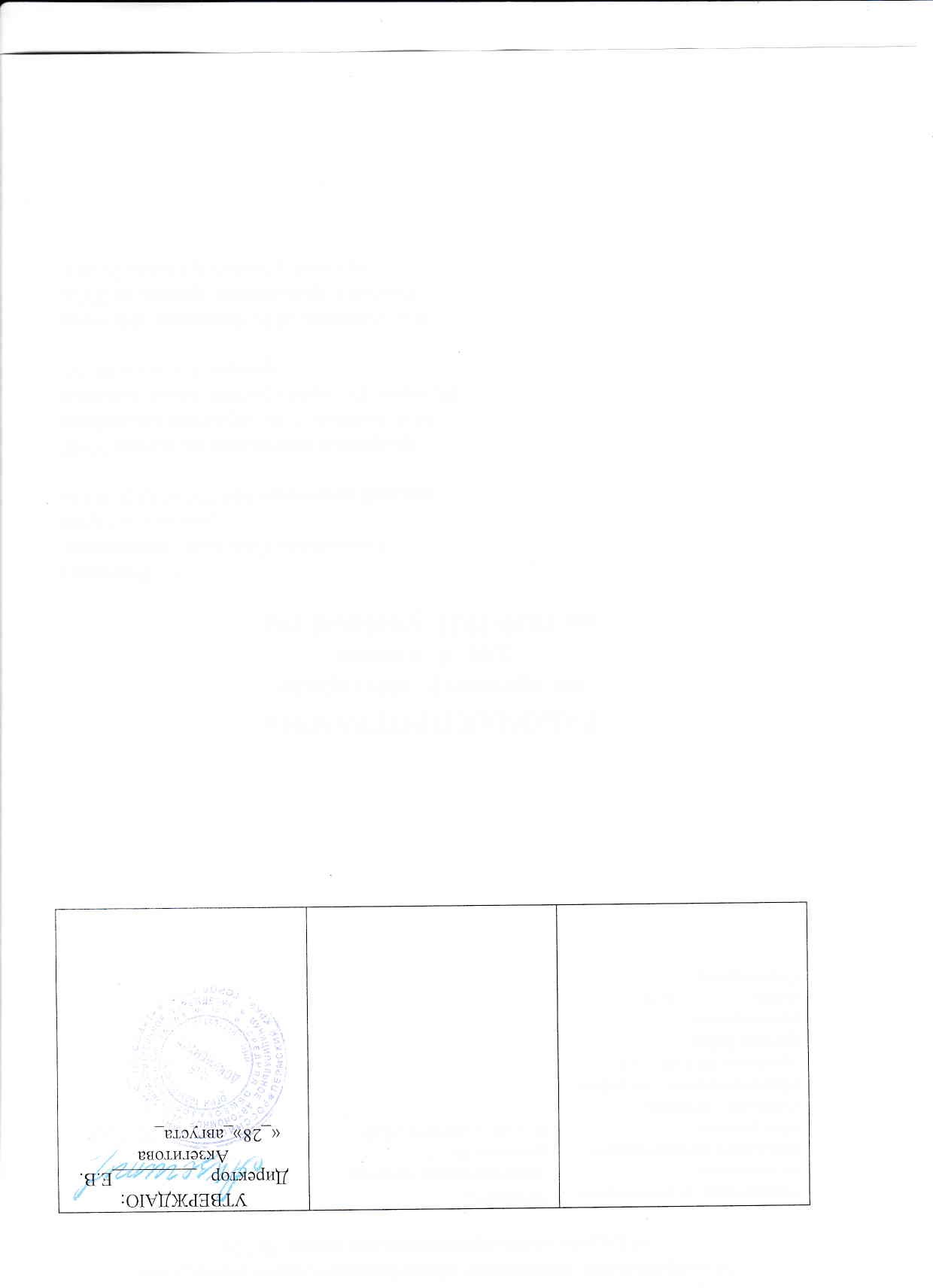 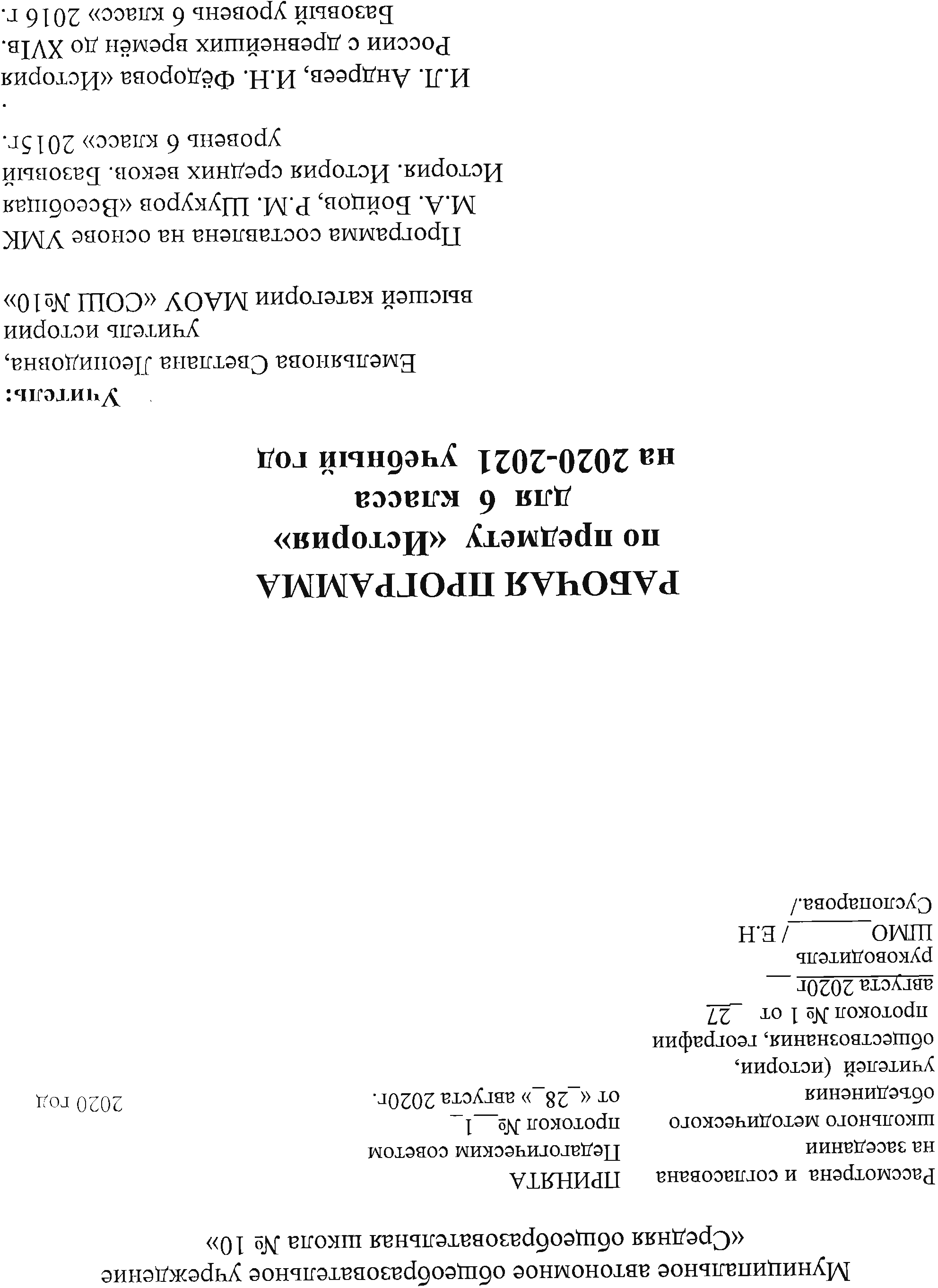 Пояснительная запискаДанная программа составлена на основе федерального государственногостандарта основного общего образования, Примерной программы основного общего образования по истории для 5-9 классов образовательных учреждений (Примерные программы по учебным предметам. История. 5-9 классы. М.: Просвещение, 2011).Отличительной особенностью программы является ее интегративность, объединение курсов всеобщей и отечественной истории при сохранении ихсамостоятельности и самоценности.Рабочая программа ориентирована на использование УМК:1) Агибалова Е.В. История Средних веков. 6 класс: учебник дляобщеобразовательных учреждений. – М.: Просвещение, 2016.2) Н. М. Арсентьев (ред. А. В. Торкунов) История России. С древнейших времен до начала XVI века. 6класс: учебник для общеобразовательных учреждений. – М.: Просвещение, 2016.Курс «История Средних веков» формирует общую картину историческогоразвития человечества, представления об общих, ведущих процессах, явлениях и понятиях в период с конца V в. по XV в. – от падения Западной Римской империи до начала эпохи Великих географических открытий. При этом, так как на изучение всеобщей истории выделяется небольшой объем времени, акцент делается на определяющих явлениях, помогающих, в первую очередь, понимать и объяснять современное мироустройство. Курс дает возможность проследить огромную роль Средневековья в складывании основ современного мира, уделяя внимание тем феноменам истории Средних веков, которые так или иначе вошли в историю современной цивилизации.Преподавание курса «История России с древнейших времен до начала XVI века» предлагает детальное и подробное изучение истории родной страны, глубокоепонимание ее противоречивых процессов, различных точек зрения и трактовок.Изучение зарубежной истории помогает определить место России в историичеловечества, увидеть особенности ее развития и черты сходства с другими странами.Цели курса:Формирование целостного представления об историческом развитии России и мира в эпоху Средневековья, объединение различных фактов и понятий средневековой истории в целостную картину России и человечества в целом.Содействие воспитанию свободной и ответственной личности, ее социализации;познание окружающей действительности, самопознание и самореализация.Задачи курса:Осветить экономическое, социальное, политическое и культурное развитиеРоссии и мира, показать общие черты и различия.Охарактеризовать выдающихся деятелей России и мира, их роль в истории икультуре.Показать возникновение и развитие идей и институтов, вошедших в жизнь современного человека и гражданина (монархия, республика, законы, нормы, морали).Сформировать открытое историческое мышление: умение видеть развитиеобщественных процессов (определять причины и прогнозировать следствия).Общая характеристика учебного предмета.Историческое образование на ступени среднего (полного) общего образованияспособствует формированию систематизованныхзнаний об историческом прошлом, обогащению социального опыта учащихся при изучении и обсуждении исторически возникших форм человеческого взаимодействия. Ключевую роль играет развитие способности учащихся к пониманию исторической логики общественных процессов, специфики возникновения и развития различных мировоззренческих, ценностно-мотивационных, социальных систем. Тем самым, историческое образованиеприобретает особую роль в процессе самоидентификации подростка, осознания им себя как представителя исторически сложившегося гражданского, этнокультурного, конфессионального сообщества.Обеспечивается возможность критического восприятия учащимися окружающей социальной реальности, определениясобственной позиции по отношению к различным явлениям общественной жизни, осознанного моделирования собственных действий в тех или иных ситуациях.Развивающий потенциал системы исторического образования на ступенисреднего (полного) общего образования связан с переходом от изучения фактов к их осмыслению и сравнительно-историческому анализу, а на этой основе – к развитию исторического мышления учащихся. Особое значение придается развитию навыков поиска информации, работы с ее различными типами, объяснения и оценивания исторических фактов и явлений, определению учащимися собственного отношения к наиболее значительным событиям и личностям истории России и всеобщей истории.Таким образом, критерий качества исторического образования в полной среднейшколе связан не с усвоением все большего количества информации и способностью воспроизводить изученный материал, а с овладением навыками анализа, объяснения, оценки исторических явлений, развитием их коммуникативной культуры учащихся.Особенностью курса истории, изучаемого на ступени среднего (полного)общего образования на базовом уровне, является его общеобязательный статус, независимость от задач профилизации образования и организации довузовскойподготовки учащихся. Изучение истории на базовом уровне направлено на более глубокое ознакомление учащихся с социокультурным опытом человечества, исторически сложившимися мировоззренческими системами, ролью России вовсемирно-историческом процессе, формирование у учащихся способности пониматьисторическую обусловленность явлений и процессов современного мира. Тем самым, базовый уровень можно рассматривать как инвариантный компонент исторического образования на ступени среднего (полного) общего образования, связанный с приоритетными воспитательными задачами учебного процесса.Основные содержательные линии примерной программы базового уровняисторического образования на ступени среднего (полного) общего образования реализуются в рамках двух курсов – «Истории России» и «Всеобщей истории».Предполагается их синхронно-параллельное изучение с возможностью интеграциинекоторых тем из состава обоих курсов. Изучение каждого из этих курсов основывается на проблемно-хронологическом подходе с приоритетом учебного материала, связанного с воспитательными и развивающими задачами, важного с точки зрения социализации школьника, приобретения им общественно значимых знаний, умений, навыков.Место учебного предмета в учебном планеСогласно учебному плану МАОУ «Гимназия № 16», предмет «История» изучается на уровне основного общего образования в качестве обязательного в 5-9 классах вобъеме в 6 классах – 2 часа в неделю, 70 часов в год.Личностные, метапредметные и предметные результаты освоенияпредмета «История».Личностные результаты:осознание своей идентичности как гражданина страны, члена семьи, этнической и религиозной группы, локальной и региональной общности;освоение гуманистических традиций и ценностей современного общества, осмысление социально-нравственного опыта предшествующих поколений, понимания культурного многообразия мира, уважение к культуре своего и других народов, толерантность.Метапредметные результаты:способность сознательно организовать и регулировать свою деятельность– учебную, общественную и др.;овладение умениями работать с учебной и внешкольной информацией (анализировать факты, составлять простой и развернутый план, тезисы, формулировать и обосновывать выводы ит.д.), использовать современные источники информации, в том числе материалы на электронных носителях;способность решать творческие задачи, представлять результаты своей деятельности в различных формах (сообщение, презентация, реферат и т.д.);готовность к сотрудничеству с соучениками.Предметные результаты:овладение целостными представлениями об историческом пути человечества;способность применять понятийный аппарат исторического знания иприемы исторического анализа для раскрытия сущности и значения событий и явлений прошлого;формирование умений изучать и систематизировать информацию из различных исторических и современных источников, раскрывая ее социальную принадлежность и познавательную ценность:готовность применять исторические знания для выявления исторических и культурных памятников своей страны и мира.Содержание учебного предмета «История»Всеобщая история. История Средних веков (не менее 30 часов)Понятие «Средние века». Хронологические рамки Средневековья.Западная и Центральная Европа V-XIII вв.Великое переселение народов. Кельты, германцы, славяне, тюрки. Образование варварских королевств. Расселение франков, занятия, общественное устройство.Роль христианства в раннем Средневековье. Христианизация Европы. АврелийАвгустин. Иоанн Златоуст.Создание и распад империи Карла Великого. Образование государств в Западной Европе. Политическая раздробленность. Нормандское завоевание. Ранние славянские государства. Просветители славян Кирилл и Мефодий.Основные понятия: Средневековье, варвары, раздробленность, христианство.Средневековое общество.Сословное общество в средневековой Европе. Феодализм. Власть духовная исветская.Образование двух ветвей христианства – православия и католицизма. Римско-католическая церковь в Средневековье. Фома Аквинский. Монастыри и монахи. Ереси и борьба церкви против их распространения.Феодальное землевладение. Сеньоры и вассалы. Европейское рыцарство: образ жизни и правила поведения.Особенности хозяйственной жизни. Феодалы и крестьянская община.Феодальные повинности. Жизнь, быт и труд крестьян. Средневековый город. Жизнь и быт горожан. Цехи и гильдии.Основные понятия: сословия, феодализм, духовенство, дворянство, крестьянство, натуральное хозяйство, десятина, повинности, барщина, оброк, цех, гильдия.Византия и арабский мир. Крестовые походы.Византийская империя: территория, хозяйство, государственное устройство.Императоры Византии.Арабские племена: расселение, занятия. Возникновение ислама. Мухаммед.Коран. Арабские завоевания в Азии, Северной Африке, Европе.Крестьянские походы и их влияние на жизнь европейского общества.Католицизм, православие и ислам в эпоху крестовых походов. Начало Реконкистына Пиренейском полуострове.Завоевание сельджуков и османов. Падение Византии. Османская империя.Основные понятия: канон, смальта, фрески, вече, ярмарка, бедуины, шариат,халифат, мечеть, ислам, крестоносцы, монашеский орден, Реконкиста.Страны Азии и Америки в эпоху Средневековья (V-XV вв.)Китай: распад и восстановление единой державы. Империя Тан и Сун. Крестьянские восстания, нашествия кочевников. Создание империи Мин. Индийские княжества. Создание государств Великих Моголов. Делийский султан.Средневековая Япония.Государства Центральной Азии в Средние века. Государство Хорезм и егопокорение монголами. Походы Тимура (Тамерлана).Доколумбовы цивилизации Америки. Майя, ацтеки и инки: государства, верования, особенности хозяйственной жизни.Основные понятия: Великий шелковый путь, раджа, варны.Государства Европы в XIV-XV вв.Возникновение сословно-представительных монархий в европейских странах.Генеральные штаты во Франции. Особенности сословно-представительной монархии в Англии. Великая хартия вольностей. Парламент. Священная Римская империя германской нации. Германские государства в XIV-XV вв.Кризис европейского сословного общества в XIV-XV вв. столетняя война: причины и итоги. Жанна д'Арк. Война Алой и Белой розы. Крестьянские и городские восстания. Жакерия. Восстание УотаТайлера. Кризис католической церкви. Папы и императоры. Гуситское движение в Чехии. Ян Гус.Основные понятия: сословная монархия, Парламент, Генеральные штаты, хартия, нация, централизованное государство, жакерия.Культурное наследие Средневековья.Духовный мир средневекового человека. Быт и праздники. Средневековый эпос.Рыцарская литература. Городской и крестьянский фольклор. Романский иготический стили в архитектуре, скульптуре и декоративном искусстве.Развитие науки и техники. Появление университетов. Схоластика. Начало книгопечатания в Европе.Культурное наследие Византии.Особенности средневековой культуры народов Востока. Архитектура и поэзия.Основные понятия: университет, схоластика, готика, гуманисты.История России. История России с древности до XV в. (не менее 30 часов).Народы и государства на территории нашей страны в древности. ЗаселениеЕвразии. Великое переселение народов. Народы на территории нашей страны до середины I тысячелетия до н.э. Влияние географического положения и природных условий на занятия, образ жизни, верования. Города-государства СреднегоПричерноморья. Скифское царство. Тюркский каганат. Хазарский каганат. Волжская Булгария. Кочевые народы Степи.Язычество. Распределение христианства, ислама, иудаизма на территориинашей страны в древности.Основные понятия: городище, колонизация, каганат, рось, язычество.Восточные славяне в древности (VI-IX вв.)Праславяне. Расселение, соседи, занятия, общественный строй, верования восточнославянских племен. Предпосылки образования государства. Соседская община. Союзы восточнославянских племен. «Повесть временных лет» о начале Руси.Основные понятия: индоевропейцы, подсечно-огневое земледелие, борона, бортничество, народное ополчение, идолы.Древнерусское государство (IX-начало XII)Новгород и Киев – центры древнерусской государственности. Первые Рюриковичи. Складывание крупной земельной собственности. Древнерусские города. Русь и Византия. Владимир I и принятие христианства.Основные понятия: государство, дружина, реформа, уроки, погосты, князь,воевода, устав, митрополит, правда, вотчина, закупы, холопы, рядовичи.Русские земли и княжества в начале удельного периода (начало XII-перваяполовина XIII в.)Удельный период: экономические и политические причины раздробленности.Формы землевладения. Князья и бояре. Свободное и зависимое население. Рост числа городов. Географическое положение, хозяйство, политический строй крупнейших русских земель (Новгород Великий, Киевское, Владимиро-Суздальское, Галицко-Волынское княжества).Идея единства русских земель в период раздробленности. «Слово о полкуИгореве».Культура Руси в домонгольское время.Языческая культура восточных славян. Религиозно-культурное наследие Византии. Особенности развития древнерусской культуры.Единство и своеобразие культурных традиций в русских землях и княжествахнакануне монгольского завоевания. Фольклор. Происхождение славянскойписьменности. Берестяные грамоты. Зодчество и живопись. Быт и нравы.Основные понятия: эксплуатация, половцы, боярская республика, посадник,владыка, тысяцкий, раздробленность.Борьба с внешней агрессией в XIII в.Чингисхан и объединение монгольских племен. Монгольские завоевания.Походы Батыя на Русь. Борьба народов нашей страны с завоевателями. Золотая Орда и Русь. Экспансия с Запада. Ливонский орден. Александр Невский. Сражение на Неве и Ледовое побоище. Последствия монгольского нашествия и борьба с экспансией Запада для дальнейшего развития нашей страны.Основные понятия: баскаки, ордынский выход, ярлык, резиденция, экспансия, Золотая Орда.Складывание предпосылок образования Российского государства (втораяполовина XIII-середина XV в.).Русские земли во второй половине XIII –первой половине XV в. Борьба против ордынского ига. Русские земли в составе Великого княжества Литовского.Восстановление хозяйства на Руси. Вотчинное, помещичье, монастырское ичерносошное землевладение. Города и их роль в объединении Русских земель. Иван Калита и утверждение ведущей роли Москвы. Куликовская битва. Дмитрий Донской. Роль церкви в общественной жизни. Сергий Радонежский.Основные понятия: вотчинное, помещичье, монастырское и черносошное землевладение.Завершение образования Российского государства в конце XV-начале XVI.Предпосылки образования Российского государства. Иван III. Василий III. Свержение ордынского ига. Распад Золотой Орды. Присоединение Москвой северо-восточных и северо-западных земель Руси. Многонациональный состав населения нашей страны. Становление центральных органов власти и управления. Судебник 1497 года. Местничество. Традиционный характер экономики.Основные понятия: феодальная война, уния, боярская дума, ясак, уезды, волости, кормления, местничество, помещики, Судебник, пожилое, опричнина, земщина, заповедные лета.Русская культура второй половины XIII-XVвв.Монгольское завоевание и культурное развитие Руси. Куликовская победа иподъем русского национального самосознания. Москва – центр складывающейся культуры русской народности. Отражение идеи общерусского единства в устном народном творчестве, летописания, литературе. «Задонщина». Теория «Москва – Третий Рим». Феофан Грек. Строительство Московского Кремля. Андрей Рублев.Основные понятия: культурное возрождение, домострой, регалии, публицистика, летопись, кафтан, полати, харчевня.Тематическое распределение часовПланируемые результаты изучения предмета «История».В результате изучения истории в 6 классе ученик должен:знать основные этапы и ключевые события истории Древнего мира и выдающихся деятелей древней истории;знать важнейшие достижения культуры и системы ценностей, сформировавшиеся в ходе исторического развития;знать изученные виды исторических источников;уметь определять последовательность и длительность важнейших событийдревней истории;уметь использовать текст исторического источника при ответе на вопросы,решения различных учебных задач; сравнивать свидетельства разных источников;уметь читать историческую карту и показать на ней территории расселениянародов, границы государств, города, места значительных исторических событий;уметь рассказывать о важнейших исторических событиях и их участниках, показывая знания необходимых фактов, дат, терминов; давать описание исторических событий и памятников культуры на основе текста и иллюстративного материала учебника, фрагментов исторических источников в связной монологической форме;использовать приобретенные знания при написании творческих работ;выявлять существенные черты исторических процессов, явлений и событий;группировать исторические явления и события по заданному признаку;объяснять смысл изученных исторических понятий и терминов;выявлять общность и различия сравниваемых исторических событий и явлений;определять на основе учебного материала причины и следствия важнейшихисторических событий;объяснять свое отношение к наиболее значительным событиям и личностямдревней истории, достижениям культуры;использовать приобретенные знания и умения в практической деятельности иповседневной жизни: для понимания исторических причин и историческогозначения событий и явлений современной жизни; высказывания собственныхсуждений (в споре и т.д.) об историческом наследии народов мира; объяснения исторически сложившихся норм социального поведения; применения знаний об историческом пути и традициях народов мира в общении с людьми другой культуры, национальной и религиозной принадлежности.Система контроля и оценивания.Система охватывает традиционные виды контроля: текущий, тематический, итоговый.Для систематической и тематической проверки знаний (текущий контроль) на уроках обществознания применяются разные типы и формы: устные, письменные, практические, индивидуальные, фронтальные, групповые, нетрадиционные, с применением ИКТ.Итоговый контроль включает промежуточное и итоговое тестирование учеников.Критерии оценивания ответов учащихсяКритерии оценки тестов1. Общая сумма баллов, которая может быть получена, соответствует количеству тестовых заданий.2. За каждое правильно решенное тестовое задание присваивается по 1 баллу, но не более 3 балов.3. Если правильных ответов в тестовом задании более одного, то количество баллов, получаемых слушателем за не полностью решенный тест, рассчитывается по формуле:Балл за тестовое задании второго типа = (П/(Н+ОП),где П – количество правильных вариантов, отмеченных слушателем, Н – количество неверно отмеченных вариантов, ОП – общее количество правильных вариантов ответа в тесте. Например, если в тесте два правильных варианта ответа, а слушатель дал один правильный, а другой неправильный вариант ответа, то он получает 0,33 балла за данное тестовое задание (1/(1+2)При этом, если отмечены как верные все варианты тестовых заданий, то баллы за решение не начисляются.4. Тестовые задания 4-го типа оцениваются только при полностью правильном их решении, в противном случае баллы за них не начисляются.5. Время, отводимое на написание теста, не должно быть меньше 30 минут для тестов, состоящих из 20 тестовых заданий и 60 мин. для тестов из 40 тестовых заданий написания теста.6. В ситуации, когда слушатель забыл написать в листе ответов свою фамилию, имя, отчество, номер группы, номер варианта теста, дисциплину или дату – тест считается невыполненным.7. Отметки о правильных вариантах ответов в тестовых заданиях делаются слушателем разборчиво. Неразборчивые ответы не оцениваются, тестовое задание считается не выполненным.8. Перевод полученных за аттестационный тест баллов в пятибалльную шкалу оценок проводится исходя из правил, размещенных в таблице. Критерии оценки тестовУчебно-методическое и материально-техническое обеспечениеучебного предмета «История».Список литературы для учителя.1. Агибалова Е.В. История Средних веков. 6 класс: учебник дляобщеобразовательных учреждений. – М.: Просвещение, 2014.2. Крючкова Е. История Средних веков. 6 класс: рабочая тетрадь. 6 класс –М.: Просвещение, 2014.3._____________________. История России. С древнейших времен до начала XVI века. 6класс: учебник для общеобразовательных учреждений. – М.:Просвещение, 2010.4. Алферова И.В. История России. Древняя Русь (XII-XV вв.): пособие дляучителя истории. 6 класс. – М.: Курсив, 2010.5. Всеобщая история. Средние века. 6 класс: тесты, контрольные вопросы изадания/С.Н.Степанько. – Волгоград: Учитель, 2009.6. История Средних веков: 6 класс: контрольные измерительные материалы.ФГОС/М.Н.Чернова. – М.: Издательство «Экзамен», 2015.7. Кириллов В.В. Отечественная история в схемах и таблицах. – М.: Эскимо,2014.8. Короткова М.В. Дидактические материалы по истории Среднихвеков: 6 класс. – М.: Изд. «Экзамен», 2004.9. Соловьев К.А. Поурочные разработки по истории России с древнейшихвремен до конца XVI века: 6 класс. – М.: ВАКО, 2009.10. Соловьев. К.А., Серов Б.Н. Поурочные разработки по истории России сдревнейших времен до конца XVI века: 6 класс. – М.: ВАКО, 2009.Учебно-методическое обеспечение.1. Римская империя в IV-V вв. Падение Западной Римской империи.2. Великое переселение народов.3. Франкское государство в V-начале IX в.4. Византийская империя и славяне в VI-XI вв.5. Арабы в VII-XI вв.6. Развитие ремесла и торговли, рост городов Европы.7. Западная Европа в XI-начале XIIIв. Крестовые походы.8. Англия и Франция во время Столетней войны 1337-1453 гг.9. Чехия в XIII-XV вв.10. Османская империя и борьба народов против турецких завоевателей.11. Географические открытия и колониальные захваты в XV-середине XVII в.12. Киевская Русь в IX-X вв.13. Русь в XII-начале XIII века.14. Русь в середине XIII века.15. Великое княжество Литовское в XIII-XV вв.16. Русь во второй половине XV-начале XVI в.Электронные пособия, информационные ресурсы, ЦОРы.1. "История России. 6-9 классы. Библиотека наглядных пособий (CDpc)"2. Витязь на распутье. Интерактивный задачник по истории России IXXIXвв. ООО «ПИТЛЭНД», 2007.3. Всеобщая история. Средние века. Учебное электронноемультимедийное издание.4. Из тени к свету. Интерактивный задачник по истории средних веков инового времени. ООО «ПИТЛЭНД», 2007.5. История России 6 класс. Videouroki.net, ООО «КОМПЭДУ», 2014.6. История России. Часть 1(CDpc)7. Российская и всеобщая история. 6 класс (CDpc)Тематическое планирование по Истории Средних веков (30 часов)Тематическое планирование по истории России (40 часов)№п/пРазделКоличество часовКонтрольные РаботыI. ИСТОРИЯ СРЕДНИХ ВЕКОВI. ИСТОРИЯ СРЕДНИХ ВЕКОВ(30 часов)1.Введение. Живое Средневековье.12.Раздел I Становление средневековой Европы (VI–XI века)613.Раздел II. Византийская империя и славяне в VI – XI веках 24.Раздел III. Арабы в VI – XI веках25.Раздел IV. Феодалы и крестьяне26.Раздел V. Средневековый город в Западной и Центральной Европе27.Раздел VI. Католическая церковь в XI – XIII веках28.Раздел VII. Образование централизованных государств в Западной Европе (XI – XV века)819.Раздел IX. Славянские государства и Византия в XIV – XV веках210.Раздел X. Культура Западной Европы в XI – XV веках111.Раздел XI. Народы Азии. Америки и Африки в Средние века112.Повторительно-обобщающий урок к курсу «История средних веков»1II. ИСТОРИЯ РОССИИ II. ИСТОРИЯ РОССИИ (40часов)1.Введение12.Глава I. Народы и государства на территории нашей страны в древности 513.Глава II. Русь в IX — первой половине XII в. 1114.Глава  III. Русь в середине ХII — начале XIII в. 515.Глава IV. Русские земли в середине XIII — XIV в.1016.Глава V. Формирование единого Русского государства717.Итоговое повторение1ВСЕГО:709Критерии5 (отл.)4 (хор.)3 (удовл.)2 (неудовл.)1. Организация ответа (введение, основная часть, заключение)Удачноеиспользованиеправильнойструктуры ответа(введение – основнаячасть – заключение);определение темы;ораторскоеискусство (умениеговорить)Использованиеструктуры ответа, ноне всегда удачное;определение темы; входе изложениявстречаются паузы,неудачнопостроенныепредложения,повторы словОтсутствиенекоторыхэлементов ответа;неудачноеопределение темыили ее определениепосле наводящихвопросов;сбивчивый рассказ,незаконченныепредложения ифразы, постояннаянеобходимость в помощи учителяНеумениесформулироватьвводную часть ивыводы; не можетопределить даже спомощью учителя,рассказраспадается наотдельныефрагменты илифразы2. Умение анализироватьи делать выводыВыводы опираютсяне основные факты иявляютсяобоснованными;грамотноесопоставлениефактов, пониманиеключевой проблемыи ее элементов;способностьзадаватьразъясняющиевопросы; пониманиепротиворечий между идеямиНекоторые важныефакты упускаются,но выводыправильны; невсегда фактысопоставляются и часть не относится кпроблеме; ключеваяпроблемавыделяется, но не всегда понимаетсяглубоко; не всевопросы удачны; не все противоречиявыделяютсяУпускаются важныефакты и многиевыводынеправильны; фактысопоставляютсяредко, многие из них не относятся к проблеме; ошибки в выделении ключевойпроблемы; вопросынеудачны илизадаются только с помощью учителя;противоречия невыделяютсяБольшинствоважных фактовотсутствует,выводы неделаются; факты несоответствуютрассматриваемойпроблеме, нет ихсопоставления;неумение выделитьключевуюпроблему (дажеошибочно);неумение задатьвопрос даже спомощью учителя;нет пониманияпротиворечий3. Иллюстрация своих мыслейТеоретическиеположения подкрепляютсясоответствующими фактамиТеоретическиеположения не всегда подкрепляютсясоответствующими фактамиТеоретическиеположения и их фактическоеподкрепление несоответствуют друг другуСмешиваетсятеоретический и фактическийматериал, междуними нетсоответствия4. Научнаякорректность(точность виспользованиифактическогоматериала)Отсутствуютфактическиеошибки; деталиподразделяются назначительные инезначительные,идентифицируютсякак правдоподобные,вымышленные,спорные,сомнительные;факты отделяются от мненийВстречаются ошибки в деталях или некоторых фактах; детали не всегда анализируются;факты отделяются от мненийОшибки в рядеключевых фактов ипочти во всехдеталях; деталиприводятся, но неанализируются;факты не всегдаотделяются отмнений, но учащийсяпонимает разницумежду нимиНезнание фактов и деталей, неумениеанализироватьдетали, даже если ониподсказываютсяучителем; факты и мнениясмешиваются и нет понимания их разницы5. Работа сключевымипонятиямиВыделяются всепонятия иопределяютсянаиболее важные;четко и полноопределяются,правильное ипонятное описаниеВыделяются важныепонятия, нонекоторые другиеупускаются;определяются четко, но не всегда полно;правильное идоступное описаниеНет разделения на важные ивторостепенныепонятия;определяются, но невсегда четко иправильно;описываются частонеправильно или непонятноНеумениевыделить понятия,нет определенийпонятий; не могутописать или непонимаютсобственногоописания6. Причинно-следственныесвязиУмение переходитьот частного кобщему или отобщего к частному;четкаяпоследовательностьЧастичныенарушенияпричинно-следственных связей;небольшиелогическиенеточностиПричинно-следственные связипроводятся редко;много нарушений впоследовательностиНе может провестипричинно-следственные связидаже принаводящихвопросах,постоянныенарушенияпоследовательностиОцениваемый показательКол.баллов, обеспечивающих получение:Кол.баллов, обеспечивающих получение:Кол.баллов, обеспечивающих получение:Кол.баллов, обеспечивающих получение:ЗачетаОценки за экзамен или дифференцированный зачетОценки за экзамен или дифференцированный зачетОценки за экзамен или дифференцированный зачетудовлетворительнохорошоотличноПроцент набранных баллов из 100% возможныхОт 55% и выше 55% и более70% и более85% и болееКоличество тестовых заданий:158От 8 до 11От 11 до 1313 и более2011От 11 до 14От 14 до 1717 и более2513От 13 до 18От 18 до 2121 и более2614От 14 до 18От 18 до 2222 и более3016От 16 до 21От 21 до 2626 и более4022От  22 до 28От 28 до 3434 и болееРаздел  № урокаТемы уроков Кол-во часов Содержание Виды деятельности учащихся Формы контроля Формируемые УУДВведение (1ч.)1Живое средневековье.Введение висториюСредних веков.1Понятие средниевека.Место историисредних веков висториичеловечестваИсторическиеисточникиНазываютхронологические рамкисредневековья ,Дают определениятерминам: архивы,хроники, фрески.Работают с лентойвремени.Беседа.- осмысливают гуманистическиетрадиции и ценности современногообщества,- самостоятельно выделяют иформулируют познавательную цель,- ставят учебные задачи на основесоотнесение того, что уже известно и усвоено, и ого, что еще не известно,- формулируют собственное мнение и позицию, задают вопросы, строят понятные для партнера высказывания.СтановлениеСредневековойЕвропы в VI-XI в.в. (6 ч.)2Образование варварских королевств. Государство франков в 6 – 8 веках1ВеликоепереселениенародовГерманскиеплемена.Расселениефранков, занятия,общественноеустройство.Определяют термины:племенные союзы,свободные общинники,герцоги, народноеополчение,дружинники. Называютгерманские племена,определяют роль изначение переселениянародов вформированиисовременной Европы.Находят наисторической картетерриторию расселениягерманских племен.Устный опрос. Карта.проявляют устойчивый учебно-познавательный интерес к новымобщим способам решения задач,- самостоятельно выделяют иформулируют познавательную цель, используют общие приемы решения задач,- ставят учебную задачу, определяют последовательность промежуточных целей с учетом конечного результата составляют план и алгоритм действий,- допускают возможность различных точек зрения, в том числе не совпадающих с их собственной, и ориентируются на позицию партнера в общении и взаимодействия.СтановлениеСредневековойЕвропы в VI-XI в.в. (6 ч.)3Христианская церковь в раннее средневековье1Рольхристианства враннемСредневековье.Христианизация Европы.АврелийАвгустин.Иоанн Златоуст.Определяют термины:династия, классы,монастыри, титул,аббаты.Составляют план рассказа одного изпунктов параграфа,называют отличиявласти короля отвласти военноговождя, определяютроль и значениецеркви в делеукреплениякоролевской власти.Словарнаяработа. Схема.- выражают адекватное пониманиепричин успеха/неуспеха учебнойдеятельности,- самостоятельно создают алгоритмдеятельности при решении проблем различного характера,- учитывают установленные правила в планировании и контроле способа решения, осуществляют пошаговый контроль,- учитывают мнения и стремятся ккоординации различных позиций всотрудничестве.СтановлениеСредневековойЕвропы в VI-XI в.в. (6 ч.)4-5Возникновениеи распадимперии КарлаВеликого.Феодальнаяраздробленность.2Создание ираспад империиКарла Великого.КаролингскоеВозрождениеОбразованиегосударств вЗападнойЕвропе.Феодальнаяраздробленность, домен,династия,феодалПоказывают наисторической картерост территорииимперии франков.Определяют термины:король, королевскийдвор, рыцарь,междоусобныевойны, феодальнаялестница, сеньор,вассал. Учатся даватьличностнуюхарактеристикуКарлу Великому,анализируютпричины распадаимперии КарлаВеликого.Определяют термины:пергамент, хроники,жития, КаролингскоеВозрождение.Называют важнейшиедостижениязападноевропейскойкультурыСжатыйПересказ. Схема.- получают целостный, социальноориентированный взгляд на мир вединстве и разнообразии, народов,культур и религий.- ставят и формулируют проблемуурока, самостоятельно создаюталгоритм деятельности при решении проблемы.- принимают и сохраняют учебнуюзадачу, учитывают выделенныеучителем ориентиры действия вновом учебном материале всотрудничестве с учителем.-проявляют активность вовзаимодействии для решениякоммуникативных и познавательных задачСтановлениеСредневековойЕвропы в VI-XI в.в. (6 ч.)6Англия враннееСредневековье1Король Артур.Нормандскоезавоевание.Определяют термины:норманны,миссионеры, датскиеденьги. Сопоставляютправду и вымысел окороле АртуреПересказ поплану.- понимают необходимость учения,выраженного в преобладании учебно-познавательных мотивов,- ставят и формулируют цели ипроблему урока; осознанно ипроизвольно строят сообщения вустной и письменной форме, в томчисле творческого иисследовательского характера,- планируют свои действия всоответствии с поставленной задачей и условиями ее реализации,- адекватно используют речевыесредства для эффективного решения разнообразных коммуникативныхзадач7Повторительно-обобщающий урок «СтановлениеСредневековойЕвропы в VI-XI в.в.»Систематизировать историческийматериал о становлении средневековой Европы.Характеризовать общие черты иособенности раннефеодальногопериода истории ЗападнойЕвропы.Выполнять тестовые контрольныезадания по истории Древней Руси пообразцу ГИА (в упрощенном варианте).Тестопределяют свою личностнуюпозицию, адекватную самооценкусвоих успехов в учебе,- выбирают наиболее эффективныеспособы решения задач, контролируюти оценивают процесс и результатдеятельности,Византийскаяимперия иславяне. (2 ч.)8Византийскаяимперия приЮстиниане.КультураВизантии.1Юстиниан и егоправление.ВойныЮстинианаХристианскийхрам, неф,апсида, алтарь,базилика,крестово-купольныйхрам, парус,канон, мозаика,фреска,иконопись,икона.Определяютспецификугосударственногоустройства Византиии анализируютпричины ослабленияВизантийскойимперии.Словарнаяработа. Конспект.- проявляют эмпатию, как осознанное понимание чувств других людей и сопереживание им,- используют знаково символические средства, в том числе модели исхемы, для решения познавательных задач,- принимают и сохраняют учебнуюзадачу, планируют свои действия всоответствии с поставленной задачей и условиями ее реализации, в том числе во внутреннем плане,- аргументируют свою позицию икоординируют ее с позициямипартнеров в сотрудничестве привыборе общего решения в совместной деятельностиВизантийскаяимперия иславяне. (2 ч.)9Образованиеславянскихгосударств.1Причиныразвития иобразованияславянских государств вРаннееСредневековье.Называют важнейшиедостижениявизантийскойкультуры и ее вклад в мировую культуру,определяют влияниехристианства наразвитиевизантийскойкультурыБеседа.Карта.- проявляют доброжелательность иэмоциональную нравственнуюотзывчивость,- самостоятельно выделяют и формулируют познавательную цель, используют общие приемы решения поставленных задач,- планируют свои действия всоответствии с поставленной задачей, оценивают правильность выполнения действий,- участвуют в коллективномобсуждении проблем, проявляютактивность во взаимодействии длярешении коммуникативных ипознавательных задачАрабы (2ч.)10Возникновениеислама.Арабскийхалифат и егораспад.1Арабскиеплемена:расселение,занятия.Возникновениеислама. Бедуин,ислам, пророк,хиджра,мусульманин,Коран, Кааба,Мекка, мечеть,минарет, сунна,шариатПоказывают наисторической картетерриториюрасселения арабов,определяют влияниеприродно-климатическихусловий на жизнь изанятия арабов,объясняют причиныих военных успехов.Карта - определяют свою личностнуюпозицию, адекватную самооценкусвоих успехов в учебе,- выбирают наиболее эффективныеспособы решения задач, контролируюти оценивают процесс и результатдеятельности,- адекватно воспринимаютпредложения и оценку учителя,товарищей, родителей и других людей,- договариваются о распределениифункций и ролей в совместнойдеятельности11Культура странАрабскогохалифата.1Образование,литература,искусство,медицинаДают определениетерминам: мечетьмедресе, арабески. Спомощью учителяопределят рольислама в развитииарабского общества иразвитии культуры.Таблица - осмысливают гуманистическиетрадиции и ценности современногообщества.- самостоятельно выделяют иформулируют познавательную цель,- ставят учебные задачи на основесоотнесение того, что уже известно и усвоено, и того, что еще не известно,- формулируют собственное мнение и позицию, задают вопросы, строят понятные для партнера высказыванияФеодалы икрестьяне (2 ч.)12Средневековая деревня и ее обитатели.1Европейскоерыцарство: образ жизни иправилаповедения.Описываютснаряжение рыцаря и рыцарский замок,объяснить смыслрыцарских девизов.Дают определенияпонятиям: замок,донжон, палица,оруженосец, турнир,герольд, герб, девиз.Составитьрассказ «День феодала»- проявляют устойчивый учебно-познавательный интерес к новым общим способам решения задач,- самостоятельно выделяют иформулируют познавательную цель, используют общие приемы решения задач,- ставят учебную задачу, определяют последовательность промежуточных целей с учетом конечного результата составляют план и алгоритм действий,- допускают возможность различных точек зрения, в том числе не совпадающих с их собственной, иориентируются на позицию партнера в общении и взаимодействия13В рыцарском замке.1Крестьяне,синьоры. Жизнь,быт и трудкрестьян.Натуральноехозяйство.Анализируютфрагментисторическогоисточника и выявляютхарактерные чертыобраза жизниземледельца. Поиллюстрациисоставляют рассказ оработе крестьян.Составитьрассказ «День крестьянина»-выражают адекватное пониманиепричин успеха/неуспеха учебнойдеятельности,- ставят и формулируют цели проблему урока; самостоятельно создают алгоритм деятельности при решении проблемы,.- учитывают установленные правила в планировании и контроле способа решения, осуществляют пошаговый контроль,- учитывают разные мнения истремятся к координации различных позиций в сотрудничествеСредневековый город и егообитатели.(2 ч.)14-15Формирование средневековых городов. Горожане и их образ жизни.1Сословиясредневековогогорода.бюргеры,буржуа,патрициат,бургомистр, мэр.Развитиеремесла. Жизнь и бытгорожанНазывают причинывозникновения иобразования городов.На основе текстаучебника и отрывковисторическогоисточника выясняютроль трударемесленников икрестьян ввозникновении разделения трудамежду городом идеревней.Словарнаяработа.Рассказ «Путешествие в средневековый город»- получат целостный, социально-ориентированный взгляд на мир вединстве- ставят и формулируют проблемуурока, самостоятельно создаюталгоритм деятельности при решении проблемы,- принимают и сохраняют учебнуюзадачу, выделенные учителемориентиры действия в новом учебном материале в сотрудничестве с учителем,- проявляют активность вовзаимодействии для решениякоммуникативных и позитивных задач.16Торговля в Средние века1Торговля,ярмарки и банки.Извлекают полезнуюинформацию изфрагментаисторическогоисточника, поисторической картеназывают города,возникшие в периодСредневековья,проводятсравнительнуюхарактеристику жизнилюдей в городе идеревнеРассказ  «Путешествие купца на ярмарку»- понимают необходимость учения,выраженного в преобладании учебно-познавательных мотивов, определяют собственную внутреннюю позицию науровне положительного отношения к образовательному процессу,- ставят и формулируют цели ипроблему урока, осознанно ипроизвольно строят сообщения вустной и письменной форме, в томчисле творческого и исследовательского характера,- планируют свои действия всоответствии с поставленной задачей и условиями ее реализации, в том числе во внутреннем плане,- адекватно используют речевыесредства для эффективного решения разнообразных коммуникативных задачКатолическаяцерковь в XI-XIII в.в.Крестовыепоходы. (2 ч.)17Могуществопапскойвласти.Католическаяцерковь иеретики.1Роль церкви вобществе.Монастыри имонахи.Разделениецерквей. Религияв жизнисредневековогочеловека.Католицизм иправославие.Определят термины:сословия, десятина,реликвия, мощи,индульгенция,инквизиция, ереси,монашеские ордена.Называют основныеотличия междукатолической иправославнойцерковью.Беседа, схема.- выражают устойчивые эстетические предпочтения и ориентации на искусство, как на значимую сферу человеческой жизни,- ориентируются на разнообразииспособов решения познавательныхзадач, выбирают наиболееэффективные способы их решения,- определяют последовательностьпромежуточных целей с учетомконечного результата, составляют план и алгоритм действий,- договариваются о распределениифункций и ролей всовместнойдеятельности, задают вопросы, необходимые для организациисобственной деятельности исотрудничества с партнером.18Крестовыепоходы.1Крестовыепоходы и ихвлияние нажизньевропейскогообщества.Духовно-рыцарскиеорденаНазывают причины ипоследствиякрестовых походов,дают им собственнуюоценку. Составляюттаблицу.Карта, конспект.- проявляют эмпатию, как осознанное понимание чувств других людей и сопереживание им,- принимают и сохраняют учебнуюзадачу, планируют свои действия виспользуют знаково-символическиесредства, в том числе модели и схемы, для решения познавательных задач,- планируют свои действия всоответствии с поставленной задачей и условиями ее реализации, в том числе во внутреннем плане,- аргументируют свою позицию икоординируют ее с позициямипартнеров в сотрудничестве привыборе общего решения в совместной деятельностиОбразованиецентрализованныхгосударств вЗападнойЕвропе. (7 ч.)19Как происходило объединениеФранции.1НачалообъединенияФранции.Первые успехи.Филипп IIАвгуст.Людовик IXСвятой. ФилиппIV Красивый.Авиньонскоепленение пап.Генеральныештаты воФранцииРаботают со схемой«ПричиныобъединенияФранции».Определяют группынаселения, которыевыступали заусиление королевскойвласти.Работая с текстомучебника, фрагментомисторическогоисточника, называютфункции Генеральныхштатов во Франции.Пересказ поплану.- проявляют доброжелательность иэмоциональную нравственнуюотзывчивость,- самостоятельно выделяют иформулируют познавательную цель,используют общие приемы решениязадач,- планируют свои действия всоответствии с поставленной задачей иусловиями ее реализации, в том числево внутреннем плане,- участвуют в коллективномобсуждении проблем, проявляютактивность во взаимодействии длярешении коммуникативных ипознавательных задач.20Что англичанесчитают началом своихсвобод.1Особенностисословно- представительной монархии вАнглии. Великаяхартиявольностей.Парламент.Составляют схему «Сословно-представительная монархия в Англии»Вопросы учебника- определяют свою личностнуюпозицию, адекватную дифференцированную оценку своихуспехов учебе,- выбирают наиболее эффективныеспособы решения задач, контролируюти оценивают процесс и результатдеятельности,- адекватно воспринимаютпредложения и оценку учителя,товарищей, родителей и других людей,- договариваются о распределениифункций и ролей в совместнойдеятельности21Столетняявойна.1Кризисевропейскогосословногообщества в XIVXVвв.Столетняявойна: причиныи итоги. Жаннад'Арк.Называют причиныСтолетней войны.Составляютхронологическуютаблицу «Столетняявойна». Даютличностнуюхарактеристикуисторическойличности Жанны д'Арк.Тематическийтест- проявляют устойчивый учебно-познавательный интерес к новымобщим способам решения задач.- самостоятельно выделяют иформулируют познавательную цель,используют общие приемы решениязадач,.- ставят учебную задачу, определяютпоследовательность промежуточныхцелей с учетом конечного результатасоставляют план и алгоритм действий,- допускают возможность различныхточек зрения, в том числе несовпадающих с их собственной, иориентируются на позицию партнера вобщении и взаимодействия.22Крестьянскиевосстания воФранции иАнглии.1Крестьянские игородскиевосстания.Жакерия.Восстание УотаТайлера.На основе текстаучебника и отрывкаисторическогоисточника называютпричины и лидеровкрестьянских войн вАнглии и Франции,дают собственнуюоценку действиямвосставших ипричины поражения крестьянскихвосстаний.Таблица- выражают адекватное пониманиепричин успеха/неуспеха учебнойдеятельности,- самостоятельно создают алгоритмдеятельности при решении проблемыразличного характера,- учитывают установленные правила впланировании и контроле способарешения, осуществляют пошаговыйконтроль,- учитывают мнения и стремятся к координации различных позиций всотрудничестве.23Усилениекоролевскойвласти в конце 15 века воФранции иАнглии1Образованиецентрализованных государств вЕвропе. ВойнаАлой и Белойрозы. Кризискатолическойцеркви. Папы иимператоры.Дают определенияпонятиям:централизованноегосударство, диалект.Определяют цели,средства и итогиборьбы королейЛюдовика XI и КарлаСмелого, дают ихличностнуюхарактеристику.Термины- получат целостный, социально-ориентированный взгляд на мир вединстве и разнообразии народов,культур и религий,- ставят и формулируют проблемуурока, самостоятельно создаюталгоритм деятельности при решениипроблемы,- принимают и сохраняют учебнуюзадачу, учитывают выделенныеучителем ориентиры действия в новомучебном материале в сотрудничестве,- проявляют активность вовзаимодействии для решениякоммуникативных и позитивных задач.24Реконкиста и образование централизованных государств на Пиренейском полуострове 1НачалоРеконкисты наПиренейскомполуострове.На основе текстаучебника и отрывка изисторическогоисточника называютслои населенияИспании,участвовавшие вРеконкисте, даютоценку политикеиспанских королей.По историческойкарте определяютхристианскиегосударства,возникшие наПиренейскомполуострове.Карта- определяют собственнуювнутреннюю позицию на уровнеположительного отношения кобразовательному процессу,- ставят и формулируют цели ипроблему урока; осознанно ипроизвольно строят сообщения вустной и письменной форме, в томчисле творческого иисследовательского характера,- планируют свои действия всоответствии с поставленной задачей иусловиями ее реализации, в том числево внутреннем плане,- адекватно используют речевыесредства для эффективного решенияразнообразных коммуникативныхзадач25Государства,оставшиесяраздробленными: Германия иИталия в XII-XVвв. (1 ч.)1Священная римскаяимперия германской нации.Германскиегосударства вXIV-XV вв.Объясняют причиныраздробленностиГермании и Италии. На основе текстаучебника называютпричиныэкономического икультурногопроцветания городовИталии.Блиц-опрос- проявляют эмпатию, как осознанноепонимание чувств других людей исопереживание им;- используют знаково-символическиесредства, в том числе модели и схемы, для решения познавательных задач,- принимают и сохраняют учебнуюзадачу, планируют свои действия всоответствии с поставленной задачей иусловиями ее реализации, в том числево внутреннем плане,- аргументируют свою позицию икоординируют ее с позициямипартнеров в сотрудничестве привыборе общего решения в совместнойдеятельности26Тест по теме «Образованиецентрализованныхгосударств вЗападнойЕвропе»1Систематизировать историческийматериал об образовании централизованных государств в Западной Европе..Характеризовать общие черты иособенности данногопериода истории ЗападнойЕвропы.Выполнять тестовые контрольныезадания по истории Древней Руси пообразцу ГИА (в упрощенном варианте).Тест - выражают адекватное пониманиепричин успеха/неуспеха учебнойдеятельности,- самостоятельно создают алгоритмыдеятельности при решении проблемразличного характера,- учитывают установленные правила впланировании и контроле способарешения, осуществляют пошаговый иитоговый контроль,- формулирую собственное мнение ипозиции.Славянскиегосударства иВизантия. (1ч.)27Гуситскоедвижение вЧехии. Завоеваниетурками-османамиБалканскогополуострова.1Чехия в XIV-XVвв. Ян Гус.Гуситскиевойны. Первыезавоеваниятурок-османов.Битва наКосовом поле.ГибельВизантии.На основе отрывка изисторическогоисточника причиныпобед гуситов иопределяют причиныих поражения и итогигуситского движения.Показывают наисторической картерост территорииимперии турков-османов.Пересказ поплану.Карта.- проявляют доброжелательность иэмоциональную нравственнуюотзывчивость, как понимание чувствдругих людей и сопереживание им,- самостоятельно выделяют иформулируют познавательную цель,используют общие приемы решениязадач,- планируют свои действия всоответствии с поставленной задачей иусловиями ее реализации, в том числево внутреннем плане,- участвуют в коллективномобсуждении проблем, проявляютактивность во взаимодействии длярешении коммуникативных ипознавательных задач.КультураЗападнойЕвропы в 11-15 вв. (1 ч.)28Образование ифилософия,литература,искусство.КультураРаннегоВозрождения.Научныеоткрытия иизобретения.1Духовный мирсредневековогочеловека. Быт ипраздники.Средневековыйэпос. Рыцарскаялитература.Городской икрестьянскийфольклор.Романский иготическийстили вархитектуре,скульптуре идекоративномискусстве.Появлениеуниверситетов.Схолистика.Началокнигопечатанияв Европе.Развитие наукии техники.Первыегуманисты.Работают в группах.Составляют таблицу«КультураевропейскогоСредневековья».Таблица- проявляют устойчивый учебно-познавательный интерес к новымобщим способам решения задач,- планируют свои действия всоответствии с поставленной задачей иусловиями ее реализации, в том числево внутреннем плане,- ставят учебную задачу, определяютпоследовательность промежуточныхцелей с учетом конечного результатасоставляют план и алгоритм действий,- допускают возможность различныхточек зрения, в том числе несовпадающих с их собственной, иориентируются на позицию партнера вобщении и взаимодействия.Народы Азии,Африки иАмерики вСредние века.(2 ч.)29Народы Азии,Африки иАмерики вСредние века.Китай: распад ивосстановлениеединой державы.Империя Тан иСун.Крестьянскиевосстания,нашествиякочевников.СозданиеимперииМин.Индийскиекняжества.СозданиегосударствВеликихМоголов.Делийскийсултан.СредневековаяЯпония.ГосударстваЦентральнойАзии в Средниевека.ГосударствоХорезм и егопокорениемонголами.Походы Тимура(Тамерлана).ДоколумбовыцивилизацииАмерики. Майя,ацтеки и инки:государства, верования,особенностихозяйственнойжизни.Составляют таблицу«Особенностицивилизации Азии,Америки и Африки»Таблица - имеют целостный взгляд на мир вединстве и разнообразии народов,культур и религий,- ставят и формулируют проблемуурока, самостоятельно создаюталгоритм действий,- принимают и сохраняют учебнуюзадачу, планируют свои действия всоответствии с поставленной задачей иусловиями ее реализации, в том числево внутреннем плане,- проявляют активность вовзаимодействии для решениякоммуникативных и позитивных задач.30Повторительно-обобщающий урок по курсу «История средних веков»1Называют главныесобытия истории Средних веков, основныедостижения культурыи значениесредневековыхцивилизаций вмировой истории.Работают с тестовымиматериалами.Тест - выражают адекватное пониманиепричин успеха/неуспеха учебнойдеятельности,- самостоятельно создают алгоритмыдеятельности при решении проблемразличного характера,- учитывают установленные правила впланировании и контроле способарешения, осуществляют пошаговый иитоговый контроль,- формулирую собственное мнение ипозиции.Раздел  № урокаТемы уроков Кол-во часов Содержание Виды деятельности учащихся Формы контроля Формируемые УУДВведение (1ч.)1Наша Родина - Россия1История России какчасть всемирнойистории. Чтоизучает история Отечества.Источники знаний опрошлом.Активизировать знания из курсовистории Древнего мира и Среднихвеков о видах историческихисточников.Характеризовать источники пороссийской истории.Использовать историческую карту дляобъяснения своеобразиягеополитического положения России.Умение работать с текстом учебника,выделять главное, использовать ранееизученный материал.БеседаПредметные:Научатся определять термины: городище, дань, колонизация, каганат, рось.Получат возможность научиться: называть соседей славян, показывать на карте Тюркский и Аварский каганат, давать сравнительную характеристику Волжской Булгарии и Хазарского каганатаМетапредметные УУД:Регулятивные: определяют последовательность промежуточных целей с учетом конечного результата, составляют план и алгоритм действий.Познавательные: ориентируются в разнообразии способов решения познавательных задач, выбирают наиболее эффективные из нихКоммуникативные: договариваются о распределении функций и ролей в совместной деятельности; задают вопросы, необходимые для организации собственной деятельности и сотрудничества с партнеромЛичностные УУД:Выражают устойчивые эстетические предпочтения и ориентации на искусство, как значимую сферу человеческой жизниГлава I. Народы и государства на территории нашей страны в древности (5 ч)2Древние люди и их стоянки на территории современной России1Появление ирасселение человекана территорииРоссии. Условияжизни, занятия,социальнаяорганизацияземледельческих икочевых племен.Верования древнихлюдей. Показывать на карте расселениедревнего человека на территорииРоссии..БеседаПредметные:Научатся определять термины: индоевропейцы, подсечно-огневое земледелие, борона, серп, бортничество, вече, идолы, волхвы, кудесники, народное ополчение.Получат возможность научиться: показывать на карте расселение восточных славян, называть восточнославянские племена, их занятия и верованияМетапредметные УУД:Регулятивные: принимают и сохраняют учебную задачу, планируют свои действия в соответствии с поставленной задачей и условиями ее реализации, в том числе во внутреннем планеПознавательные: используют знаково-символические средства, в том числе модели и схемы для решения познавательных задачКоммуникативные: аргументируют свою позицию и координируют ее с позициями партнеров в сотрудничестве при выработке общего решения в совместной деятельностиЛичностные УУД:Проявляют эмпатию, как осознанное понимание чувств других людей и сопереживание им3Неолитическая революция. Первые скотоводы, земледельцы, ремесленники1Зарождение земледелия и скотоводства. Начало распада первобытного общества.Описывать условия жизни, занятия,верования земледельческих и кочевыхплемен.БеседаПредметные:Научатся определять термины: государство, народ, народностьПолучат возможность научиться: показывать на карте первые русские города, называть ключевые черты племенного управления, извлекать полезную информацию из исторических источниковМетапредметные УУД:Регулятивные: планируют свои действия в соответствии с поставленной задачей и условиями ее реализации, оценивают правильность выполнения действийПознавательные:  самостоятельно выделяют и формулируют познавательную цель, используют общие приемы решения поставленных задачКоммуникативные: участвуют в коллективном обсуждении проблем, проявляют активность во взаимодействии для решения коммуникативных и познавательных задачЛичностные УУД:Проявляют доброжелательность и эмоционально-нравственную отзывчивость, эмпатию, как понимание чувств других людей и сопереживание им4Образование первых государств1ГосударстваПоволжья, Кавказа иСеверногоПричерноморьяПоказывать на карте древние государстваПоволжья, Кавказа и СеверногоПричерноморья.Приводить примеры межэтническихконтактов и взаимодействийКартаПредметные:Научатся определять термины: дань, плугПолучат возможность научиться: составлять развернутый план изложения темы, показывать на карте первые государства соседей восточных славянМетапредметные УУД:Регулятивные: адекватно воспринимают предложения и оценку учителей, товарищей и родителейПознавательные: выбирают наиболее эффективные способы решения задач, контролируют и оценивают процесс и результат деятельностиКоммуникативные: договариваются о распределении ролей и функций в совместной деятельности Личностные УУД:Определяют свою личностную позицию, адекватную дифференцированную самооценку своих успехов в учебе5Восточные славяне и  их соседи1Происхождение славян, хозяйство, быт и нравы, духовный мир.Характеризовать на основеисторической карты территориюрасселения восточных славян,природные условия, в которых онижили, их занятия.Описывать жизнь и быт, верованияславян.Приводить примеры межэтническихконтактов и взаимодействий.Объяснять смысл понятий: язычество,вече, народное ополчение, дань.Блицопрос,проверкакарты.Предметные:Научатся определять термины: вече, колонизация, народное ополчение, язычествоПолучат возможность научиться: извлекать полезную информацию из исторических источников, характеризовать быт и нравы восточных славян.  Метапредметные УУД: Регулятивные: ставят учебные задачи на основе соотнесения того, что уже известно и усвоено, и того, что еще неизвестно.Познавательные: самостоятельно выделяют и формулируют познавательную цель.Коммуникативные: формулируют собственное мнение и позицию, задают вопросы, строят понятные для партнера высказыванияЛичностные УУД:Осмысливают гуманистические традиции и ценности современного общества6Повторительно-обобщающий урок по теме «Народы и государства на территории нашей страны в древности»1Систематизировать историческийматериал о народах и государствах нашей страны в древности.Характеризовать общие черты иособенности раннефеодальногопериода истории Руси и ЗападнойЕвропы.Высказывать суждения о значениинаследия Древней Руси длясовременного общества.Выполнять тестовые контрольныезадания по истории Древней Руси пообразцу ГИА (в упрощенном варианте).ТестПредметные:Научатся определять термины: правда, посадники, вотчины, смерды, закупы, рядовичи, холопыПолучат возможность научиться: определять причины междоусобиц, характеризовать политику Ярослава Мудрого, называть группы зависимого населения РусиМетапредметные УУД:Регулятивные: ставят учебную задачу, определяют последовательность промежуточных целей с учетом конечного результата, составляют план и алгоритм действийПознавательные: самостоятельно выделяют и формулируют познавательные цели, используют общие приемы решения задачКоммуникативные: допускают возможность различных точек зрения, в том числе не совпадающих с их собственной, и ориентируются на позицию партнера в общении и взаимодействииЛичностные УУД:Проявляют устойчивый учебно-познавательный интерес к новым общим способам решения задачГлава II. Русь в IX — первой половине XII в. (11 ч)7Первые известия о Руси1Предпосылки ипричиныобразованиягосударствау восточных славян.Повесть временныхлет о призванииварягов.Раскрывать причины и называть времяобразования Древнерусскогогосударства.Объяснять смысл понятий:государство, князь, дружина, полюдье.ПисьменноезаданиеПредметные:Научатся определять термины: норманнская теория происхождения государстваПолучат возможность научиться: сравнивать различные подходы к происхождению государства у славянМетапредметные УУД:Регулятивные: учитывают установленные правила в планировании и контроле способа решения, осуществляют пошаговый контроль.Познавательные: самостоятельно создают алгоритмы деятельности при решении проблемы различного характераКоммуникативные: формулируют собственное мнение и позициюЛичностные УУД:Выражают адекватное понимание причин успеха/неуспеха учебной деятельности, проявляют устойчивую учебно-познавательную мотивацию учения8-9Становление Древнерусского государства2Образованиегосударственныхцентров —Новгорода и Киева.НачалоДревнерусскогогосударства состолицей в Киеве.Деятельность Олега,Игоря, Ольги поукреплениювнутреннего имеждународногоположенияДревнерусскогогосударства. ПоходыСвятослава.Показывать на исторической картетерриторию Древней Руси, главныеторговые пути, крупные города,походы князей.Систематизировать материал в видесоставления хронологической таблицыо деятельности первых русских князейна основании текста учебника иотрывка из «Повести временных лет».Приводить примеры взаимоотношенийДревней руси с соседними племенамии государствами.Готовить сообщение или презентациюоб одном из правителей Древней Руси,используя миниатюры изРадзивиловской летописи и другиеизображения.ТестПредметные:Научатся определять термины: монархия, дань, уроки, погосты, реформа, полюдье, путь «из варяг в греки»Получат возможность научиться: характеризовать политику первых русских князей, значение реформ княгини Ольги и внешней политики СвятославаМетапредметные УУД:Регулятивные: принимают и сохраняют учебную задачу, учитывают выделенные учителем ориентиры действия в новом учебном материале в сотрудничестве с учителем.Познавательные: ставят и формулируют проблему урока, самостоятельно создают алгоритм деятельности при решении проблемКоммуникативные: проявляют активность во взаимодействии для решения коммуникативных и познавательных задач (задают вопросы, формулируют свои затруднения, предлагают помощь и сотрудничество) Личностные УУД:Имеют целостный, социально ориентированный взгляд на мир в единстве и разнообразии народов, культур, религий.10Правление князя Владимира. Крещение Руси1Борьба за киевскийпрестол. Внутренняяи внешняя политикакнязя Владимира.Причины принятияхристианства.Крещение Руси.Русскаяправославнаяцерковь. ЗначениепринятияхристианстваХарактеризовать внутреннюю ивнешнюю политику ВладимираСвятославовича.Составлять характеристику ВладимираСвятославовича.Актуализировать знания из курсоввсеобщей истории о возникновениихристианства и его основныхпостулатах.Давать оценку значению принятияхристианства на Руси.Объяснять смысл понятий:митрополит, епископ, десятина.БеседаПредметные:Научатся определять термины: христианство, единобожиеПолучат возможность научиться: анализировать причины принятия христианства, характеризовать политику Владимира, понимать значение принятия христианства дя дальнейшего развития русских земельМетапредметные УУД:Регулятивные: планируют свои действия в соответствии с поставленной задачей и условиями ее реализации, в том числе во внутреннем планеПознавательные: ставят и формулируют проблему и цели урока; осознанно и произвольно строят сообщения в устной и письменной форме, в том числе творческого и исследовательского характераКоммуникативные: адекватно используют речевые средства для эффективного решения разнообразных коммуникативных задачЛичностные УУД:Определяют внутреннюю позицию обучающегося на уровне положительного отношения к образовательному процессу; понимают необходимость учения, выраженного в преобладании учебно-познавательных мотивов и предпочтении социального способа оценки знаний11Русское государство при Ярославе Мудром1Борьба завласть сыновейВладимира.Внутренняяполитика Ярослава.Система управления.Укреплениекняжеской власти.Внешняя политикаЯрослава.Международныйавторитет ДревнейРуси.Характеризовать политический стройДревней Руси при Ярославе Мудром,его внутреннюю и внешнюю политику.Составлять характеристику ЯрославаМудрого.Объяснять смысл понятий: наместник,посадник, усобицы.Устный опросПредметные:Научатся определять термины: Русская правда, династический брак, усобицаПолучат возможность научиться: характеризовать политику Ярослава Мудрого, извлекать полезную  информацию из исторических источниковМетапредметные УУД:Регулятивные: определяют последовательность промежуточных целей с учетом конечного результата, составляют план и алгоритм действий.Познавательные: ориентируются в разнообразии способов решения познавательных задач, выбирают наиболее эффективные из нихКоммуникативные: договариваются о распределении функций и ролей в совместной деятельности; задают вопросы, необходимые для организации собственной деятельности и сотрудничества с партнеромЛичностные УУД:Выражают устойчивые эстетические предпочтения и ориентации на искусство, как значимую сферу человеческой жизни12Русь при наследниках Ярослава Мудрого. Владимир Мономах1Половецкая угроза ираспад союзаЯрославичей.Любечский съездкнязей. КнязьВладимир Мономах.ПричиныраздробленияДревнерусскогогосударства.Характерполитической властив периодраздробленности.Составлять характеристику ВладимираМономаха.Объяснять смысл понятий: удел,политическая раздробленность.Называть хронологические рамкипериода раздробленности.Раскрывать причины и последствияраздробленности.Устный опросПредметные:Научатся определять имена выдающихся владимиро-суздальских князейПолучат возможность научиться: характеризовать политику Владимира Мономаха, называть причины  политической раздробленности, извлекать полезную  информацию из исторических источниковМетапредметные УУД:Регулятивные: принимают и сохраняют учебную задачу, планируют свои действия в соответствии с поставленной задачей и условиями ее реализации, в том числе во внутреннем планеПознавательные: используют знаково-символические средства, в том числе модели и схемы для решения познавательных задачКоммуникативные: аргументируют свою позицию и координируют ее с позициями партнеров в сотрудничестве при выработке общего решения в совместной деятельностиЛичностные УУД:Проявляют эмпатию, как осознанное понимание чувств других людей и сопереживание им13Общественный строй и церковная организация на Руси.1Хозяйственный иобщественный стройДревней Руси.отношения.Основные слоидревнерусскогонаселения.Свободноезависимоенаселение.Появление вотчин.Духовные ценности.Рассказывать о положении отдельныхгрупп населения Древней Руси,используя информацию учебника иотрывки из Русской правды.Объяснять смысл понятий: боярин,вотчина, холоп.ТерминыПредметные:Научатся определять термины: бояре, вотчина, духовенство, епископ, закупы, рядовичи, смерды, резиденция, митрополит. Получат возможность научиться: свободно излагать подготовленные сообщения по теме., характеризовать положение зависимых слоев населения, церковную организацию Руси.Метапредметные УУД:Регулятивные: планируют свои действия в соответствии с поставленной задачей и условиями ее реализации, оценивают правильность выполнения действийПознавательные:  самостоятельно выделяют и формулируют познавательную цель, используют общие приемы решения поставленных задачКоммуникативные: участвуют в коллективном обсуждении проблем, проявляют активность во взаимодействии для решения коммуникативных и познавательных задачЛичностные УУД:Проявляют доброжелательность и эмоционально-нравственную отзывчивость, эмпатию, как понимание чувств других людей и сопереживание им14Культурное  пространство Европы и культура Древней Руси.1Важнейшие черты культуры стран Европы в 9 – 11 веках. Особенности русской культуры. Истоки иособенностиразвитиядревнерусскойкультуры.Ценностныеориентациидревнерусскогообщества. Устноенародноетворчество.Письменность играмотность. Началолетописания.Литература.Зодчество,изобразительноеискусство,художественноеремесло..Рассказывать о развитии культурыДревней Руси.Описывать памятники древнерусскогозодчества (Софийские соборы в Киевеи Новгороде) и древнерусскойживописи (фрески и мозаики, иконы),предметы декоративно-прикладногоискусства.Объяснять смысл понятий: мозаика,фреска, миниатюра, житие.ТерминыПредметные:Научатся определять термины: граффити, житие, миниатюра, мозаика, фрескаПолучат возможность научиться: характеризовать черты культуры стран Европы, выделять особенности культуры Руси.Метапредметные УУД:Регулятивные: адекватно воспринимают предложения и оценку учителей, товарищей и родителейПознавательные: выбирают наиболее эффективные способы решения задач, контролируют и оценивают процесс и результат деятельностиКоммуникативные: договариваются о распределении ролей и функций в совместной деятельности Личностные УУД:Определяют свою личностную позицию, адекватную дифференцированную самооценку своих успехов в учебе15Повседневная жизнь населения.1Повседневная жизньземледельцев игорожан. Развитиегородов, ремесел иторговли. Военноедело. Жилище,одежда.Характеризовать образ жизнипредставителей различных слоевдревнерусского общества.Осуществлять поиск информации изразличных источников (включаяинтернет) для подготовки сообщения(презентации) о каком-либодревнерусском городе (по выбору).Устный опросПредметные:Научатся определять термины: изба, зипун, порты, кожух, понёва, онучиПолучат возможность научиться: описывать жилища, одежду, быт различных слоев населения Метапредметные УУД: Регулятивные: ставят учебные задачи на основе соотнесения того, что уже известно и усвоено, и того, что еще неизвестно.Познавательные: самостоятельно выделяют и формулируют познавательную цель.Коммуникативные: формулируют собственное мнение и позицию, задают вопросы, строят понятные для партнера высказыванияЛичностные УУД:Осмысливают гуманистические традиции и ценности современного общества 16Повторительно-обобщающий урок. Место и роль Руси в Европе.1Систематизировать историческийматериал о Древней Руси.Характеризовать общие черты иособенности раннефеодальногопериода истории Руси и ЗападнойЕвропы.Высказывать суждения о значениинаследия Древней Руси длясовременного общества.Выполнять тестовые контрольныезадания по истории Древней Руси пообразцу ГИА (в упрощенном варианте).ТестПредметные:Научатся определять термины, изученные в темеМетапредметные УУД:Регулятивные: ставят учебную задачу, определяют последовательность промежуточных целей с учетом конечного результата, составляют план и алгоритм действийПознавательные: самостоятельно выделяют и формулируют познавательные цели, используют общие приемы решения задачКоммуникативные: допускают возможность различных точек зрения, в том числе не совпадающих с их собственной, и ориентируются на позицию партнера в общении и взаимодействииЛичностные УУД:Проявляют устойчивый учебно-познавательный интерес к новым общим способам решения задач17Урок истории и культуры родного края в древности.1Пермская земля в древности.Называют народы, населяющие древнее Прикамье. Имеют представление об образе жизни, быте и нравах народов Прикамья в древности.БеседаПредметные:Получат возможность научиться: составлять варианты рассказа о развитии родного края в древностиМетапредметные УУД:Регулятивные: учитывают установленные правила в планировании и контроле способа решения, осуществляют пошаговый контроль.Познавательные: самостоятельно создают алгоритмы деятельности при решении проблемы различного характераКоммуникативные: учитывают разные мнения и стремятся к координации различных позиций в сотрудничестве, формулируют собственное мнение и позициюЛичностные УУД:Выражают адекватное понимание причин успеха/неуспеха учебной деятельности.Глава  III. Русь в середине ХII — начале XIII в. (5 ч)18Политическая раздробленность в Европе и на РусиПоловецкая угроза ираспад союзаЯрославичей.Любечский съездкнязей. КнязьВладимир Мономах.ПричиныраздробленияДревнерусскогогосударства.Характерполитической властив периодраздробленности.Объяснять смысл понятий: удел,политическая раздробленность.Называть хронологические рамкипериода раздробленности.Раскрывать причины и последствияраздробленности.Устный орпосПредметные:Научатся определять термины: раздробленность, кочевникиПолучат возможность научиться: давать общую характеристику отношениям Руси с другими странами, характеризовать роль церкви в условиях распада РусиМетапредметные УУД:Регулятивные: принимают и сохраняют учебную задачу, учитывают выделенные учителем ориентиры действия в новом учебном материале в сотрудничестве с учителем.Познавательные: ставят и формулируют проблему урока, самостоятельно создают алгоритм деятельности при решении проблемКоммуникативные: проявляют активность во взаимодействии для решения коммуникативных и познавательных задач (задают вопросы, формулируют свои затруднения, предлагают помощь и сотрудничество) Личностные УУД:Имеют целостный, социально ориентированный взгляд на мир в единстве и разнообразии народов, культур, религий.19Владимиро-Суздальское княжество1ОсвоениеСеверо-ВосточнойРуси; Владимиро-Суздальскоекняжествов ХII—ХIII вв.;характер княжескойвласти в северо-восточных земляхюКнязья ЮрийДолгорукий иАндрейБоголюбский,Всеволод БольшоеГнездо, ихвнутренняя ивнешняя политика.Показывать на исторической картетерриторию Владимиро-Суздальскогокняжества.Характеризовать особенностигеографического положения исоциально-политического развитияВладимиро-Суздальского княжества.Составлять характеристики ЮрияДолгорукого, Андрея Боголюбского,Всеволода Большое Гнездо.ТаблицаПредметные:Научатся определять термины: аскетизм, архитектурный ансамбльПолучат возможность научиться: характеризовать политику владимиро-суздальских князей.Метапредметные УУД:Регулятивные: определяют последовательность промежуточных целей с учетом конечного результата, составляют план и алгоритм действий.Познавательные: ориентируются в разнообразии способов решения познавательных задач, выбирают наиболее эффективные из нихКоммуникативные: договариваются о распределении функций и ролей в совместной деятельности; задают вопросы, необходимые для организации собственной деятельности и сотрудничества с партнеромЛичностные УУД:Выражают устойчивые эстетические предпочтения и ориентации на искусство, как значимую сферу человеческой жизни20Новгородская республика1Территория,природные ихозяйственныеособенности Северо-Западной Руси.Особенностисоциальнойструктуры иполитическогоустройстваНовгородскойземли.Показывать на исторической картетерриторию Новгородской земли.Характеризовать особенностигеографического положения исоциально-политического развитияНовгородской земли.Рассказывать об особенностиполитической жизни Новгородскойреспублики.Характеризовать берестяные грамотыкак исторический источник, используяматериалы интернет-сайтов Институтарусской литературы и «Древнерусскиеберестяные грамоты»ТаблицаПредметные:Научатся давать определения терминам: вече, республика, монументальный.Получат возможность научиться: выделять особенности управления Новгородской республикой, формулировать причинно-следственные связи влияния географического положения на занятия населения, характеризовать особенности республиканского правления.Метапредметные УУД:Регулятивные: принимают и сохраняют учебную задачу, планируют свои действия в соответствии с поставленной задачей и условиями ее реализации, в том числе во внутреннем планеПознавательные: используют знаково-символические средства, в том числе модели и схемы для решения познавательных задачКоммуникативные: аргументируют свою позицию и координируют ее с позициями партнеров в сотрудничестве при выработке общего решения в совместной деятельностиЛичностные УУД:Проявляют эмпатию, как осознанное понимание чувств других людей и сопереживание им21Южные и юго-западные русские княжества1Особенности географическогоположения иполитическогоразвития Галицко-Волынской Руси.Показывать на исторической картетерриторию Галицко-Волынского княжества.Характеризовать особенностигеографического положения исоциально-политического развитияГалицко-Волынского княжества.ТаблицаПредметные:Получат возможность научиться: характеризовать особенности истории Черниговского, Киевского, Галицко-Волынского, Смоленского княжеств, сравнивать природно-климатические условия и особенности развития южных и юго-восточных княжеств.Метапредметные УУД:Регулятивные: планируют свои действия в соответствии с поставленной задачей и условиями ее реализации, оценивают правильность выполнения действийПознавательные:  самостоятельно выделяют и формулируют познавательную цель, используют общие приемы решения поставленных задачКоммуникативные: участвуют в коллективном обсуждении проблем, проявляют активность во взаимодействии для решения коммуникативных и познавательных задачЛичностные УУД:Проявляют доброжелательность и эмоционально-нравственную отзывчивость, эмпатию, как понимание чувств других людей и сопереживание им22Повторительно-обобщающий урок по теме «Русь в сер. XII- сер. XIII века»Систематизировать историческийматериал по изучаемому периоду.Характеризовать общие черты иособенности раздробленности на Русии в западной Европе.Высказывать суждения о значениинаследия периода раздробленности длясовременного общества.Выполнять тестовые контрольныезадания по истории периодараздробленности по образцу ГИА (вупрощенном варианте).Предметные:Научатся определять термины, изученные в теме. Получат возможность научиться: определять причины раздробленности Руси, положительные и отрицательные последствия раздробленности, характеризовать личности и деятельность наиболее значимых правителей периода раздробленности,  извлекать полезную информацию из исторических источниковМетапредметные УУД:Регулятивные: адекватно воспринимают предложения и оценку учителей, товарищей и родителейПознавательные: выбирают наиболее эффективные способы решения задач, контролируют и оценивают процесс и результат деятельностиКоммуникативные: договариваются о распределении ролей и функций в совместной деятельности Личностные УУД:Определяют свою личностную позицию, адекватную дифференцированную самооценку своих успехов в учебеГлава IV. Русские земли в середине XIII — XIV в. (10 ч)23Монгольская империя и изменение политической картины мира1ДержаваЧингисхана.Сражение на рекеКалке.Изучать материалы,свидетельствующие о походахмонгольских завоевателей(историческую карту, отрывки излетописей, произведенийдревнерусской литературы и др.),сопоставлять и обобщатьсодержащийся в них сведения.Объяснять причины успехов монголов.Устный опросПредметные:Научатся: показывать на карте территорию Монгольской империи.Получат возможность научиться: характеризовать причины военных успехов Чингисхана, выделять положительные и отрицательные последствия монгольских завоеваний и создания Монгольской империи для народов Евразии.Метапредметные УУД:Регулятивные: ставят учебную задачу, определяют последовательность промежуточных целей с учетом конечного результата, составляют план и алгоритм действийПознавательные: самостоятельно выделяют и формулируют познавательные цели, используют общие приемы решения задачКоммуникативные: допускают возможность различных точек зрения, в том числе не совпадающих с их собственной, и ориентируются на позицию партнера в общении и взаимодействииЛичностные УУД:Проявляют устойчивый учебно-познавательный интерес к новым общим способам решения задач24Батыево нашествие на Русь1Нашествие Батыя на Русь.Борьба русскогонарода противзавоевателей.Причины пораженияРуси от монголов.Изучать материалы,свидетельствующие о походахмонгольских завоевателей(историческую карту, отрывки излетописей, произведенийдревнерусской литературы и др.),сопоставлять и обобщатьсодержащийся в них сведения.Объяснять причины успехов монголов.КартаПредметные:Научатся определять термины: стан, фураж, иго, даньПолучат возможность научиться: показывать на карте направления походов Батыя, характеризовать последствия монголо-татарского нашествия на Русь, выделять основные события в хронологическом порядке.Метапредметные УУД:Регулятивные: учитывают установленные правила в планировании и контроле способа решения, осуществляют пошаговый контроль.Познавательные: самостоятельно создают алгоритмы деятельности при решении проблемы различного характераКоммуникативные: учитывают разные мнения и стремятся к координации различных позиций в сотрудничестве, формулируют собственное мнение и позициюЛичностные УУД:Выражают адекватное понимание причин успеха/неуспеха учебной деятельности.25Северо-Западная Русь между Востоком и Западом1Походы шведов наРусь. ЗавоеваниекрестоносцамиПрибалтики.Ливонский иТевтонский ордена.Князь АлександрЯрославич. Невскаябитва и Ледовоепобоище. Значениепобед АлександраНевского.Рассказывать на основе информацииучебника, отрывков из летописей, карти картосхем о Невской битве иЛедовом побоище.Характеризовать значение этихсражений для дальнейшей историирусских земель.Начать составление характеристикиАлександра Невского, используяматериалы интернет-сайтаhttp://nevskiy.narod.ru и другиеисточники.Устный опросПредметные:Научатся определять термины: ополчение, засадный полк.Получат возможность научиться: определять значение победы русских войск в борьбе с крестоносцами, характеризовать личность и деятельность А. Невского, работать с карто-схемами битв.Метапредметные УУД: Регулятивные: ставят учебные задачи на основе соотнесения того, что уже известно и усвоено, и того, что еще неизвестно.Познавательные: самостоятельно выделяют и формулируют познавательную цель.Коммуникативные: формулируют собственное мнение и позицию, задают вопросы, строят понятные для партнера высказыванияЛичностные УУД:Осмысливают гуманистические традиции и ценности современного общества26Золотая Орда: государственный строй, население, экономика и культура1ОбразованиеЗолотой Орды.Политическаязависимость русскихземель от Орды..Повинностирусского населения.Борьба русскогонарода противордынскоговладычества.Последствияордынскоговладычества.Объяснить в чем выражаласьзависимость русских земель от ЗолотойОрды.Характеризовать повинностинаселения.Завершить составление характеристикиАлександра Невского.Объяснять смысл понятий: баскак,ярлык, «выход».ТерминыПредметные:Научатся определять термины: агрессия, владычество, ярлык, баскак.Получат возможность научиться: давать характеристику политики А Невского в отношениях с Золотой Ордой, описывать политические и экономические изменения на Руси после монгольского завоевания.Метапредметные УУД:Регулятивные: ставят учебную задачу, определяют последовательность промежуточных целей с учетом конечного результата, составляют план и алгоритм действийПознавательные: самостоятельно выделяют и формулируют познавательные цели, используют общие приемы решения задачКоммуникативные: допускают возможность различных точек зрения, в том числе не совпадающих с их собственной, и ориентируются на позицию партнера в общении и взаимодействииЛичностные УУД:Проявляют устойчивый учебно-познавательный интерес к новым общим способам решения задач27Литовское государство и Русь1ФормированиеЛитовско-Русскогогосударства.Гедемин. ХарактерЛитовско-Русскогогосударства.Политика литовскихкнязей. Значениеприсоединениярусских земель к Литве.Показывать на исторической картетерриторию Великого княжестваЛитовского.Характеризовать политику литовскихкнязей.Объяснять причины быстроготерриториального роста Литвы за счетрусских земель.Характеризовать значениеприсоединения русских земель кВеликому княжеству Литовскому.БеседаПредметные:Научатся определять термины: диалект, уния.Получат возможность научиться: выделять особенности образования Литовского государства, характеризовать особенности религиозной политики литовских князей, формулировать этапы и особенности формирования русской, украинской и белорусской народностей.Метапредметные УУД:Регулятивные: учитывают установленные правила в планировании и контроле способа решения, осуществляют пошаговый контроль.Познавательные: самостоятельно создают алгоритмы деятельности при решении проблемы различного характераКоммуникативные: учитывают разные мнения и стремятся к координации различных позиций в сотрудничестве, формулируют собственное мнение и позициюЛичностные УУД:Выражают адекватное понимание причин успеха/неуспеха учебной деятельности28Усиление Московского княжества в Северо-Восточной Руси1Причины ипредпосылкиобъединениярусских земель.Социально-экономическоеразвитие Северо-Восточной Руси.Москва и Тверь:борьба за великоекняжение.Правление ДаниилаАлександровича иЮрия Данииловича.Иван Калита.Причинывозвышения Москвы.Показывать на исторической картетерриторию Северо-Восточной Руси,основные центры собирания русскихземель, территориальный ростМосковского княжества.Раскрывать причины и следствияобъединения русских земель вокругМосквы.Высказывать и аргументироватьоценку деятельности Ивана Калиты..Устный опросПредметные:Научатся определять термины: слободаПолучат возможность научиться: анализировать причины возвышения Московского княжества, характеризовать особенности политики первых московских князей, понимать значение исторической личности ИКалиты.Метапредметные УУД:Регулятивные: принимают и сохраняют учебную задачу, учитывают выделенные учителем ориентиры действия в новом учебном материале в сотрудничестве с учителем.Познавательные: ставят и формулируют проблему урока, самостоятельно создают алгоритм деятельности при решении проблемКоммуникативные: проявляют активность во взаимодействии для решения коммуникативных и познавательных задач (задают вопросы, формулируют свои затруднения, предлагают помощь и сотрудничество) Личностные УУД:Имеют целостный, социально ориентированный взгляд на мир в единстве и разнообразии народов, культур, религий.29Объединение русских земель вокруг Москвы. Куликовская битва.1Борьба Москвы заполитическоепервенство припотомках ИванаКалиты. Русь и Орданаканунерешающегостолкновения.Куликовская битва иее историческоезначение. Поход наРусь ханаТохтамыша.Рассказывать о Куликовской битве наоснове учебника, отрывков излетописей, произведений литературы,исторической карты.Раскрывать значение Куликовскойбитвы.Готовить сообщение (презентацию) оКуликовской битве, используяминиатюры «Сказания о Мамаевомпобоище».Оценивать роль Дмитрия донского,Сергия Радонежского, митрополитаАлексея.Письменное заданиеПредметные:Научатся определять термины: станПолучат возможность научиться: характеризовать личность и деятельность князя Д. Донского, описывать по карте Куликовское сражение, выделять значение победы на Куликовом поле для дальнейшего объединения русских земель вокруг Москвы.Метапредметные УУД:Регулятивные: планируют свои действия в соответствии с поставленной задачей и условиями ее реализации, в том числе во внутреннем планеПознавательные: ставят и формулируют проблему и цели урока; осознанно и произвольно строят сообщения в устной и письменной форме, в том числе творческого и исследовательского характераКоммуникативные: адекватно используют речевые средства для эффективного решения разнообразных коммуникативных задачЛичностные УУД:Определяют внутреннюю позицию обучающегося на уровне положительного отношения к образовательному процессу; понимают необходимость учения, выраженного в преобладании учебно-познавательных мотивов и предпочтении социального способа оценки знаний30Развитие культуры в русских землях во второй половине XIII-XIVвв1Особенностикультуры XII- XIIIвв. Накоплениенаучных знаний.Литература.Зодчество.Живопись. Влияниеордынскоговладычества нарусскую культуру.Давать общую характеристикусостояния русской культуры вуказанный период.Выявлять особенности ихарактеризовать достижения культурыотдельных княжеств и земель (в томчисле с использованием религиозногоматериала).Характеризовать влияние ордынскогонашествия на развитие русскойкультуры.Собирать информацию и готовитьсообщения (презентации) об иконах и охрамах XII- XIII вв., используяИнтернет и другие источникиБеседаПредметные:Научатся: называть самые значительные памятники литературы, живописи и архитектуры указанного периода, извлекать полезную информацию из литературных источников.Получат возможность научиться: давать общую характеристику культуры XIV-XVIввМетапредметные УУД:Регулятивные: определяют последовательность промежуточных целей с учетом конечного результата, составляют план и алгоритм действий.Познавательные: ориентируются в разнообразии способов решения познавательных задач, выбирают наиболее эффективные из нихКоммуникативные: договариваются о распределении функций и ролей в совместной деятельности; задают вопросы, необходимые для организации собственной деятельности и сотрудничества с партнеромЛичностные УУД:Выражают устойчивые эстетические предпочтения и ориентации на искусство, как значимую сферу человеческой деятельности31Родной край в истории и культуре Руси.1Прикамье в 12 -13 веках, народы его населяющие. Соседи народов Прикамья. Распространение христианства.Показывать на карте территорию Прикамья. Иметь представления об изменениях, произошедших а жизни народов.БеседаПредметные:Научатся определять термины: административные здания, кафтан, полати, харчевняПолучат возможность научиться: давать характеристику русского дома, называть предметы одежды, составлять рассказ «В ожидании гостей» Метапредметные УУД:Регулятивные: принимают и сохраняют учебную задачу, планируют свои действия в соответствии с поставленной задачей и условиями ее реализации, в том числе во внутреннем планеПознавательные: используют знаково-символические средства, в том числе модели и схемы для решения познавательных задачКоммуникативные: аргументируют свою позицию и координируют ее с позициями партнеров в сотрудничестве при выработке общего решения в совместной деятельностиЛичностные УУД:Проявляют эмпатию, как осознанное понимание чувств других людей и сопереживание им32Повторительно-обобщающий урок по теме «Русские земли в сер. XIII-XIVвв»1Систематизировать историческийматериал по изучаемому периоду.Характеризовать общие черты иособенности раздробленности на Русии в западной Европе.Высказывать суждения о значениинаследия периода раздробленности длясовременного общества.Выполнять тестовые контрольныезадания по истории периодараздробленности по образцу ГИА (вупрощенном варианте).ТестПредметные:Научатся определять термины, изученные в главе, получат возможность научиться называть главные события, основные достижения истории и культуры.Метапредметные УУД: Познавательные: самостоятельно выделяют и формулируют познавательную цель, используют общие приемы решения поставленных задач.Коммуникативные: участвуют в коллективном обсуждении проблем, проявляют активность во взаимодействии для решения коммуникативных и познавательных задач.Регулятивные: планируют свои действия в соответствии с поставленной задачей и условиями ее реализации, оценивают правильность выполнения действия.Личностные УУД:Проявляют доброжелательность и эмоционально-нравственную отзывчивость, эмпатию как понимание чувств других людей и сопереживание им.Глава V. Формирование единого Русского государства (7 ч)33Русские земли на политической карте Европы и мира в началеXV в.1Мир к началу 15 века. Политическая география русских земель. Централизация в Западной Европе и в русских землях. Упадок Византии и его последствия.Показывать на карте русские земли в начале 15 века и их соседей. Характеризовать общие черты иособенности раннефеодальногопериода истории Руси и ЗападнойЕвропы.Высказывать суждения о значениинаследия Древней Руси длясовременного общества.Карта, беседаПредметные :Научатся определять термины: централизацияПолучат возможность научиться: определять место Руси в развитии истории и культуры европейских стран.Метапредметные УУД:Познавательные: выбирают наиболее эффективные способы решения задач, контролируют и оценивают процесс и результат деятельности.Коммуникативные: договариваются о распределении функций и ролей в совместной деятельности.Регулятивные: адекватно воспринимают предложения и оценку учителей, родителей, одноклассников.Личностные УУД: определяют свою личностную позицию, адекватную дифференцированную оценку своих успехов в учебе.34Московское княжество в первой половине XV в.1Василий I.Феодальная войнавторой четверти XVв., её значение дляпроцессаобъединениярусских земель.Распад ЗолотойОрды. Союз Литвы иПольши.Грюнвальдскаябитва и еёпоследствия.Образованиерусской, украинскойи белорусскойнародностей.Показывать на исторической картетерриторию Московской Руси.Характеризовать политику Василия I,отношения Москвы с Литвой и Ордой.Объяснять причины и последствияфеодальной войны, причины победыВасилия II Темного.Оценивать значение и последствияпольско-литовской унии иГрюнвальдской битвы для судебЦентральной Европы.БеседаПредметные :Научатся определять термины : поместье, помещик, служилые люди, Получат возможность научиться: выделять изменеия в системе землевладения, характеризовать развитие ремесла и торговли, понимать значение политики Василия I для дальнейшего развития Руси, работать с картой.Метапредметные УУД:Познавательные: самостоятельно создают алгоритмы деятельности при решении проблем различного характера.Коммуникативные: формулируют собственное мнение и позицию.Регулятивные: учитывают установленные правила в планировании и в контроле способа решения, осуществляют пошаговый и итоговый контроль.Личностные УУД:  выражают адекватное понимание причин успеха/неуспеха учебной деятельности, проявляют устойчивую мотивацию к учению.35Распад Золотой Орды и его последствия1Разгром Тимуром Золотой Орды. Образование новых государств на юго-восточных рубежах Руси. Их взаимоотношения с Русью.Показывать на карте русские земли в начале 15 века и их соседей. Характеризовать общие черты иособенности раннефеодальногопериода истории Руси и ЗападнойЕвропы.Высказывать суждения о значениинаследия Древней Руси длясовременного общества.Карта, беседаПредметные: Научатся проводить исследования, создавать иллюстративный текст или электронную презентацию на заданную тему, давать определения понятиям: транзитная торговля, ясак. Получат возможность научиться выступать с подготовленными сообщениями, обсуждать выступления учащихся, оценивать свои достижения, характеризовать взаимоотношения государств, образовавшихся после распада Золотой Орды с Русью.Метапредметные УУД:Познавательные: самостоятельно выделяют и формулируют познавательную цель, используют общие приёмы решения поставленных задач. Коммуникативные: участвуют в коллективном решении проблем, проявляют активность во взаимодействии для решения коммуникативных и познавательных задач.Регулятивные: планируют свои действия в соответствии с поставленной задачей и условиями ее реализации, оценивают правильность выполнения действия.Личностные УУД: Проявляют доброжелательность и эмоционально-нравственную отзывчивость, эмпатию как понимание чувств других людей и сопереживание им.36Московское государство и его соседи во второй половине XV в.1Иван III. Началоборьбы сНовгородом.ПрисоединениеНовгорода к Москве.Ликвидацияордынскоговладычества.ПрисоединениеТвери. Борьба завозвращениезападных русскихземель. Василий III.Завершениеполитическогообъединениярусских земель исоздание единогогосударства.Усилениевеликокняжескойвласти. Органыуправлениягосударством.Боярская дума.Преобразованияв войске.Зарождениепоместной системы..Указывать хронологические рамкипроцесса становления единогоРусского государства.Показывать на исторической картепроцесс превращения Московскоговеликого княжества в Русскоегосударство.Начать составление характеристикиИвана III.Объяснять значение создания единогорусского государства.Выявлять на основе текста учебникаизменения в политическом строе Руси,системе управления страной.Завершить составление характеристикиИвана III.Сравнивать вотчинное и поместноеземлевладение.Изучать отрывки из Судебника 1497 г.и использовать содержащиеся в нихсведения в рассказе о положениикрестьян.Объяснять смысл понятий Боярская ,дума, кормление, местничество,пожилое ,поместьеТермины, беседаПредметные :Научатся определять термины: Боярская Дума, воевода, герб, держава, кормление, местничество, налоги, скипетр, Шапка Мономаха.Получат возможность научиться: выделять изменения в системе управления государством, характеризовать внешнюю и внутреннюю политику Ивана  III, понимать значение политики  Ивана III  для дальнейшего объединения Руси, работать с картой.Метапредметные УУД:Познавательные: самостоятельно создают алгоритмы деятельности при решении проблем различного характера.Коммуникативные: формулируют собственное мнение и позицию.Регулятивные: учитывают установленные правила в планировании и в контроле способа решения, осуществляют пошаговый и итоговый контроль.Личностные УУД:  выражают адекватное понимание причин успеха/неуспеха учебной деятельности, проявляют устойчивую мотивацию к учению.37Русская православная церковь в XV-нач. XVIвв.Человек в Российском государстве второй пол. XV1Становлениерусскойавтокефальнойцеркви. Монастырии их роль. Ереси.Нестяжатели ииосифляне.Взаимоотношенияцеркви свеликокняжескойвластью. Теория«Москва — ТретийРим» — попыткадуховногообоснованиярусскойсамодержавнойвласти.Ограничениесвободы крестьян.Появление казачества.Раскрывать роль православной церквив становлении российскойгосударственности.Характеризовать взаимоотношенияцеркви с великокняжеской властью.Объяснять значение выражения«Москва — Третий Рим».Давать оценку роли выдающихсярелигиозных деятелей (ИосифВолоцкий, Нил Сорский) в историиМосковской РусиБеседаПредметные :Научатся определять термины : автокефалия, догмат, ересь, митрополит.Получат возможность научиться: характеризовать значение русской православной церкви, давать оценку роли великих московских князей в укреплении позиций Русской православной церкви.Метапредметные УУД:Познавательные: самостоятельно создают алгоритмы деятельности при решении проблем различного характера.Коммуникативные: формулируют собственное мнение и позицию.Регулятивные: учитывают установленные правила в планировании и в контроле способа решения, осуществляют пошаговый и итоговый контроль.Личностные УУД:  выражают адекватное понимание причин успеха/неуспеха учебной деятельности, проявляют устойчивую мотивацию к учению.38Формирование культурного пространства единого Российского государства1Особенностиразвития русскойкультуры в XIV -XV веках.Просвещение.Началокнигопечатания.Устное народноетворчество.Литература XIV -XV веках.Возрождение идальнейшееразвитие русскогокаменногозодчества. ГлавныесооруженияМосковскогоКремля.Строительствошатровых храмов.Оборонноезодчество.Живопись,формированиенациональнойживописной школы.Дионисий. ФеофанГрек. АндрейРублев.Произведениядекоративно-прикладногоискусства.Составлять таблицу достиженийкультуры Руси в XIV—XV вв.Проводить поиск историческойинформации для подготовкисообщений (презентаций) об отдельныхпамятниках культуры изучаемогопериода и их создателяхОписывать памятники культуры наоснове иллюстраций учебника,материалов, найденных в Интернете,или непосредственных наблюдений (сиспользованием региональногоматериала).Собирать информацию и готовитьсообщения (презентации) об иконах и охрамах XIV—XV вв., используяИнтернет и другие источникиинформации.Составлять описание памятниковматериальной и художественнойкультуры, объяснять, в чём состояло ихназначение, оценивать их достоинства.Характеризовать основные жанрырелигиозной и светской литературы,существовавшие в России в XIV—XVвв.Творческие работыПредметные: Составлять систематическую таблицу о достижениях культуры Руси в XIV — начале XVI в. Проводить поиск исторической информации для сообщений об отдельных памятниках культуры изучаемого периода и их создателях. Описывать памятники культуры, предметы быта на основе иллюстраций учебника, художественных альбомов, материалов, найденных в Интернете, или непосредственных наблюдений (с использованием регионального материала). Участвовать в оформлении альбома, посвящённого памятникам культуры родного края изучаемого периода.Метапредметные УУД:Познавательные: самостоятельно выделяют и формулируют познавательную цель, используют общие приёмы решения поставленных задач. Коммуникативные: участвуют в коллективном решении проблем, проявляют активность во взаимодействии для решения коммуникативных и познавательных задач.Регулятивные: планируют свои действия в соответствии с поставленной задачей и условиями ее реализации, оценивают правильность выполнения действия.Личностные УУД: Проявляют доброжелательность и эмоционально-нравственную отзывчивость, эмпатию как понимание чувств других людей и сопереживание им.39Повторительно-обобщающий урок по теме «Формирование единого Русского государства»1Систематизировать историческийматериал по изученному периоду.Характеризовать общие черты иособенности процесса образованияединых государств на Руси и вЗападной Европе.Систематизировать историческийматериал по изученному периоду.Характеризовать общие черты иособенности развития XIV—XV вв. вРоссии и государств Западной Европы.Высказывать суждения о значениинаследия XIV—XV вв. длясовременного общества.Выполнять тестовые контрольныезадания по истории России XIV—XVвв. по образцу ГИА (в упрощённомварианте)ТестПредметные:Научатся определять термины, изученные в курсе «История России».Получат возможность научиться: называть главные события древней истории, основные достижения культуры и значение древнерусской цивилизации в мировой историиМетапредметные УУД:Регулятивные: планируют свои действия в соответствии с поставленной задачей и условиями ее реализации, в том числе во внутреннем планеПознавательные: ставят и формулируют проблему и цели урока; осознанно и произвольно строят сообщения в устной и письменной форме, в том числе творческого и исследовательского характераКоммуникативные: адекватно используют речевые средства для эффективного решения разнообразных коммуникативных задачЛичностные УУД:Определяют внутреннюю позицию обучающегося на уровне положительного отношения к образовательному процессу; понимают необходимость учения, выраженного в преобладании учебно-познавательных мотивов и предпочтении социального способа оценки знаний40Итоговое повторение1Систематизировать историческийматериал по истории Руси сдревнейших времён до конца XV в.Выполнять тестовые контрольныезадания по истории Руси с древнейшихвремён до конца XV в. по образцуГИА (в упрощённом варианте)ТестПредметные:Научатся определять термины, изученные в курсе «История России».Получат возможность научиться: называть главные события древней истории, основные достижения культуры и значение древнерусской цивилизации в мировой историиМетапредметные УУД:Регулятивные: планируют свои действия в соответствии с поставленной задачей и условиями ее реализации, в том числе во внутреннем планеПознавательные: ставят и формулируют проблему и цели урока; осознанно и произвольно строят сообщения в устной и письменной форме, в том числе творческого и исследовательского характераКоммуникативные: адекватно используют речевые средства для эффективного решения разнообразных коммуникативных задачЛичностные УУД:Определяют внутреннюю позицию обучающегося на уровне положительного отношения к образовательному процессу; понимают необходимость учения, выраженного в преобладании учебно-познавательных мотивов и предпочтении социального способа оценки знаний